ВведениеВ этом документе представлено:Процесс заполнения карточки товаров в Национальном каталоге товаровОписание карточки регистрации товаров в Национальном каталоге товаровПроцесс модерации карточки товаровПубликация карточки товаров в Национальном каталоге товаровОписание системыВ целях обеспечения маркировки товаров средствами идентификации требуется описание и публикация карточки товара в Национальном каталоге товаров. Основной единицей хранения данных в Национальном каталоге товаров является Цифровой паспорт товара (ЦПТ), который состоит из метаданных, сгруппированных по разделам в Карточке товара. Набор атрибутов цифрового паспорта товаров в большей части формируется на основе справочных значений отраслевых и международных стандартов.ИзмененияПроизошли изменения в наименовании следующих полей:«Производитель» заменен на «Владелец идентификатора товара (GTIN)»;«Импортёр» заменен на «Участник оборота товара»; «Изготовитель» заменен на «Производственная площадка»;«ИИН/БИН» заменен на «Налоговый идентификатор»;«GCP компании» заменен на «Префикс GCP».Регистрация пользователяВнесение данных о товарах в Национальный каталог товаров доступно только для зарегистрированных пользователей.Регистрация участника оборота товаров в Национальном каталоге товаров осуществляется автоматически по факту регистрации УОТ в ИС МПТ.Настройки профиля При входе в личный кабинет в Национальном каталоге товаров, для руководителя отображается профиль УОТ. В профиле УОТ, во вкладке «Данные участника» (см.Рис.1) необходимо указать следующие данные:Основной вид экономической деятельности;Организационно- правовую форму;Проставить галочки в соответствующие пункты:«Я участник оборота товаров, маркированных средствами идентификации»;«Включить функционал маркировки остатков и перемаркировки».«Осуществлять информирование меня обо всех изменениях в личном кабинете, путем направления ежедневного отчета на мой электронный адрес» (в случае необходимости ведения ежедневного отчета).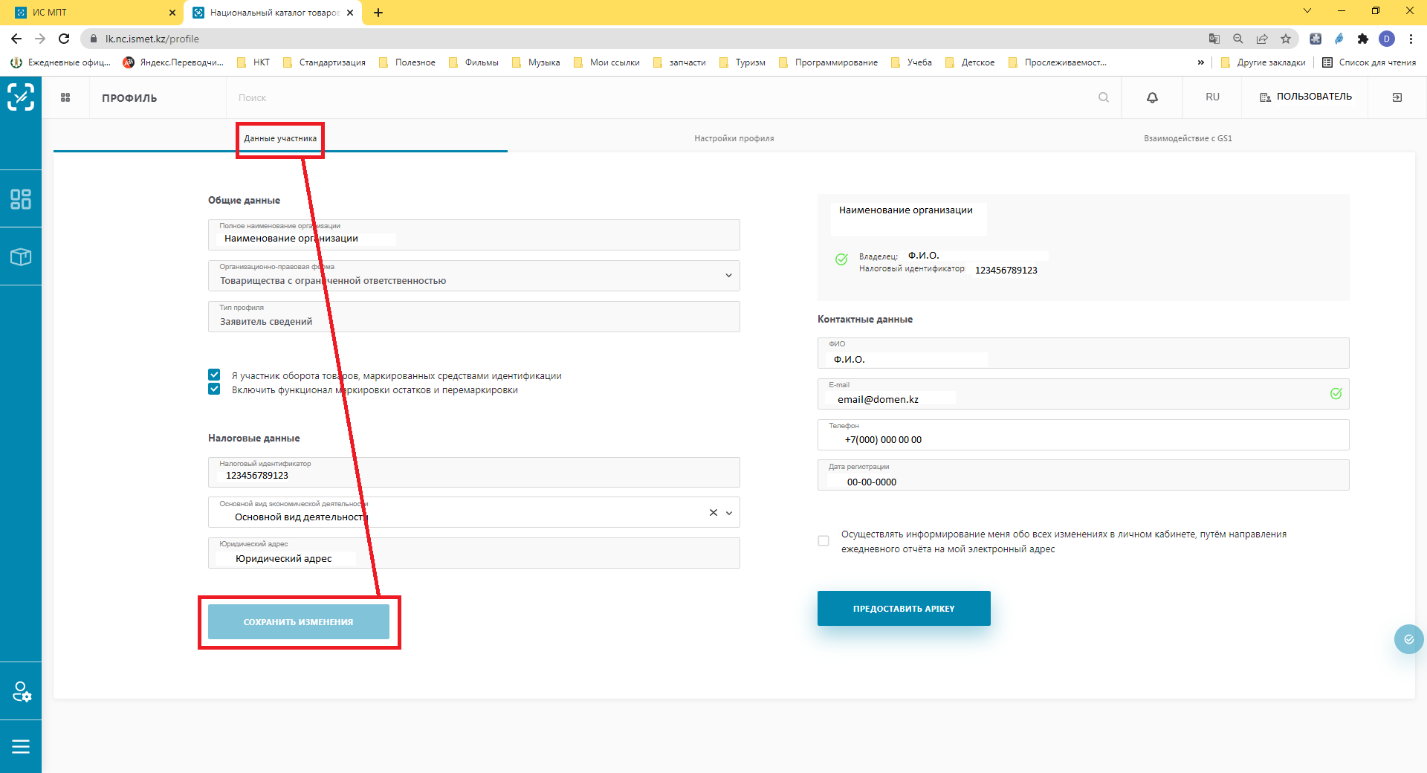 Рис. 1 - Вкладка «Данные участника» в Национальном каталоге товаровВ профиле УОТ, во вкладке «Настройки профиля» (см. Рис.2) пользователь должен выбрать соответствующий статус как участника системы:«Владелец идентификатора товара (GTIN)»;«Производственная площадка»; «Участник оборота товара».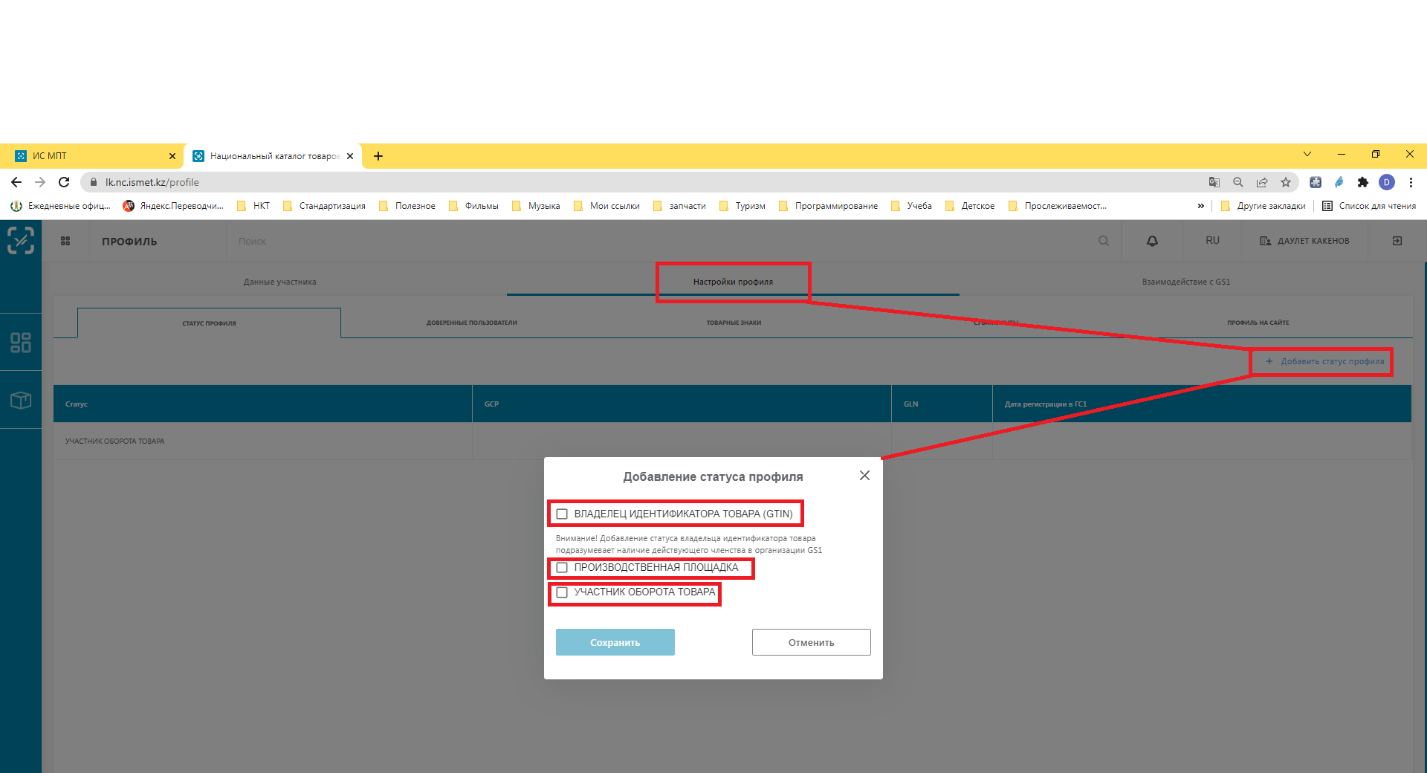 Рис. 2 - Вкладка «Настройка профиля» в Национальном каталоге товаровПри выборе статуса профиля «Владелец идентификатора товара (GTIN)» пользователю необходимо указать идентификатор участника GCP (состоящий из национального префикса и номера предприятия внутри GS1), и идентификатор местонахождения участника GLN. Идентификаторы GCP и GLN вносятся в профиль казахстанского производителя в Национальном каталоге товаров автоматически, если УОТ зарегистрирован в системе Ассоциации GS-1 Казахстан. Примечание: Для получения идентификаторов GCP и GLN производителю РК необходимо пройти регистрацию в системе Ассоциации GS-1 Казахстан.Изменение статуса участника системы возможно посредством удаления статуса или внесения дополнительного статуса в профиль (см. Рис.3).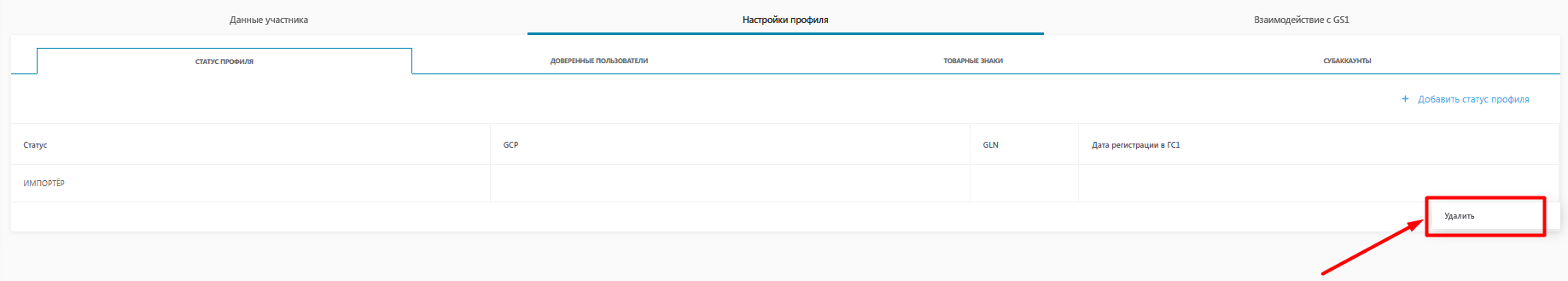 Рис. 3 – Удаление статуса профиляДля повышения эффективности взаимодействия со своими бизнес-партнерами, участнику оборота предоставляется возможность вносить в свой основной профиль информацию о своих обособленных подразделениях, дочерних, контрактных и иных компаниях. Для этого пользователю нужно перейти во вкладку «Субаккаунты» в «Настройках профиля» и нажать «Добавить субаккаунт» (см. Рис.4).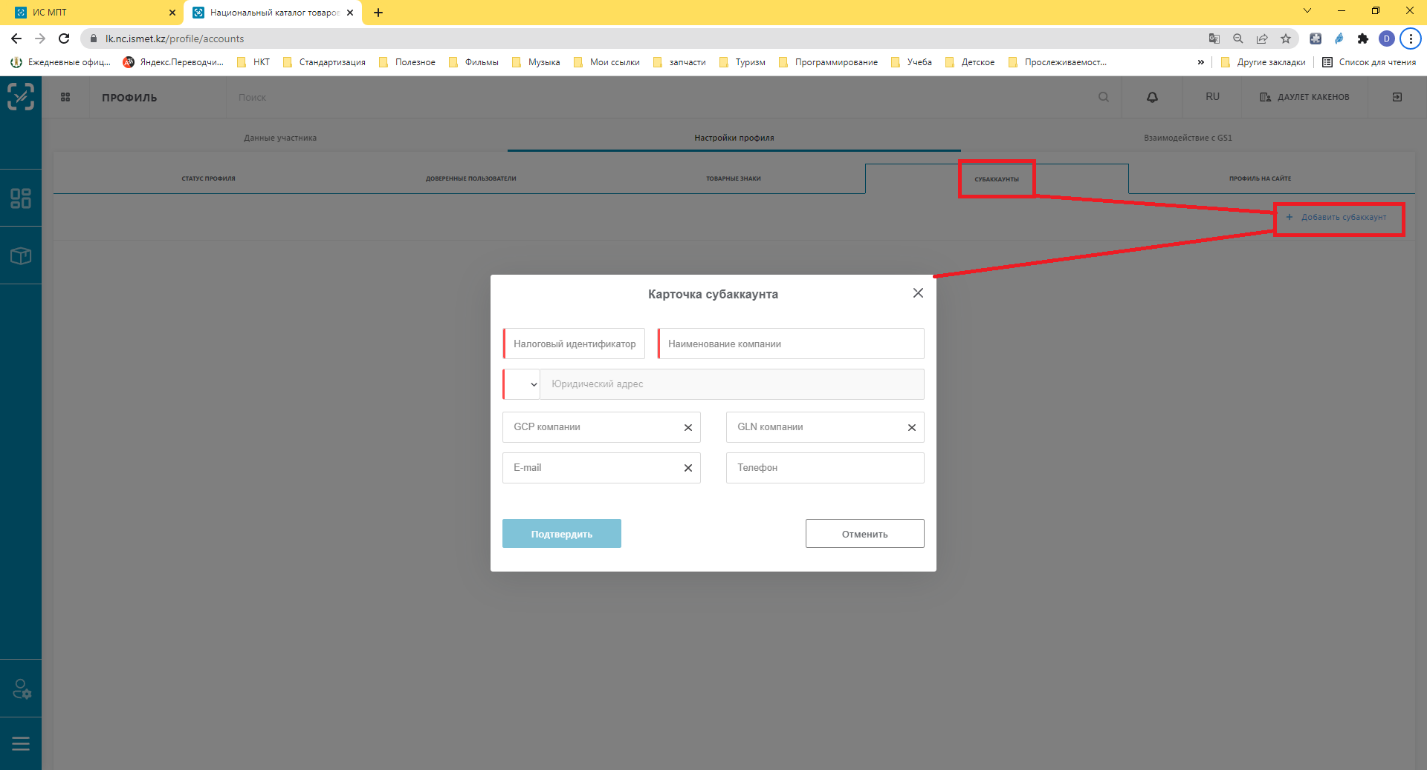 Рис.4 – Добавление субаккаунта в профиле УОТа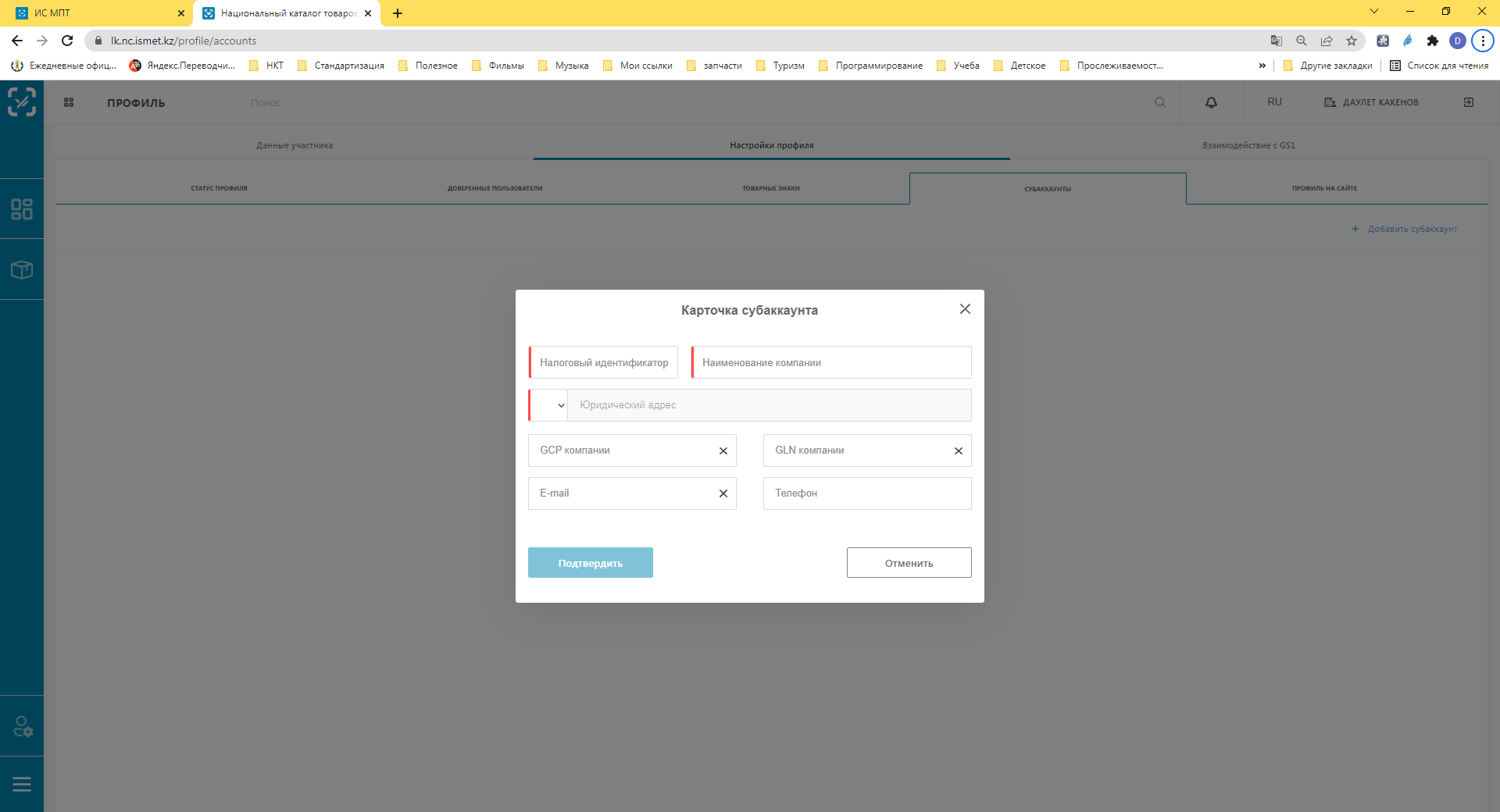 Рис. 5 – Карточка субаккаунта в профиле УОТ в Национальном каталоге товаровПри добавлении субаккаунта обязательными полями являются (см.Рис.5):Налоговый идентификатор;Наименование компании;Код страны.Поля субаккаунта, заполняемые при наличии соответствующей информации:Юридический адрес производителя;GCP компании;GLN компании;E-mail;Телефон.В конце строки каждого добавленного субаккаунта находится кнопка  при помощи которой можно произвести следующие действия: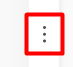 - Удалить (удалить из списка данные о субаккаунте);- Загрузить письмо – подтверждение (загрузка скан-копии письма-подтверждения GCP, указанного в субаккаунте производителя) (см.Рис.7);- Предоставить права заказа КМ (данным действием предоставляется возможность предоставить право заказа КМ бизнес-партнерам);- Отменить право заказа КМ (данным действием отменяется возможность предоставить право заказа КМ бизнес-партнерам);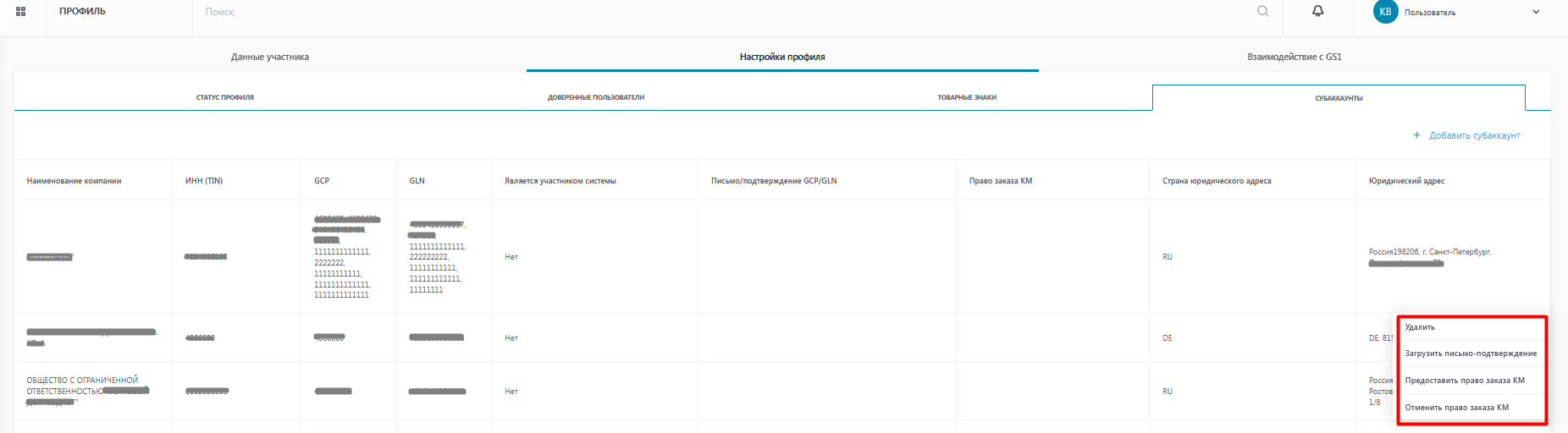 Рис. 6 – Доступные функции субаккаунта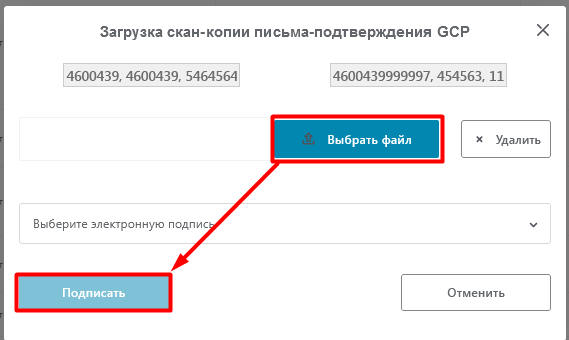 Рис. 7 – Загрузка скан-копии письма-подтверждения GCPТоварные знакиВ Национальном каталоге товаров РК доступна регистрация товарного знака. Для этого необходимо нажать на «Зарегистрировать товарный знак» во вкладке «Товарные знаки» (см.Рис.8).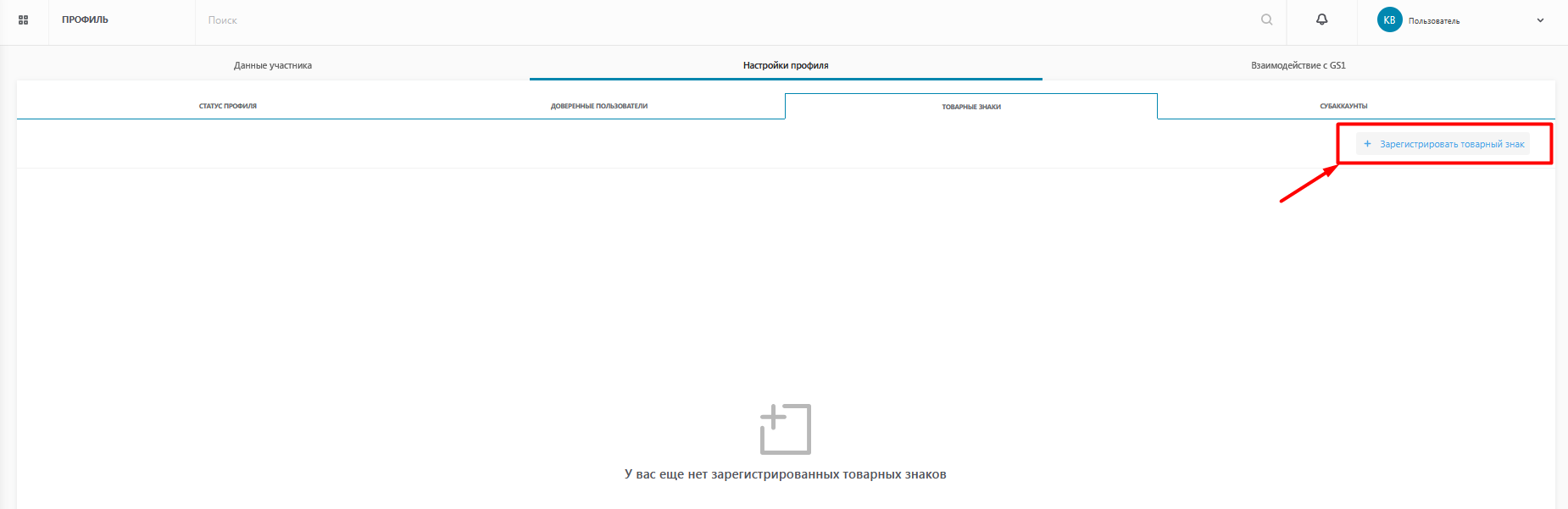 Рис. 8 – Регистрация товарного знакаЗаполнить обязательные поля (см.Рис.9):Укажите товарный знак;Тип (собственный/С правом использования);Укажите № свидетельства;Дата выдачи свидетельства;Срок выдачи свидетельства:Кем выдано.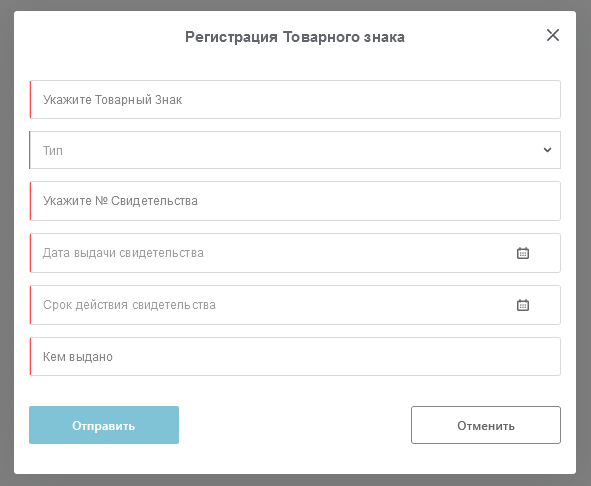 Рис. 9 – Заполнение формы регистрации товарного знакаИ нажмите на кнопку «Отправить». После отправки сведений о товарном знаке доступны следующие действия (см.Рис.10): Просмотр;Удалить;Редактировать;Загрузить документы и изображения (см.Рис.11)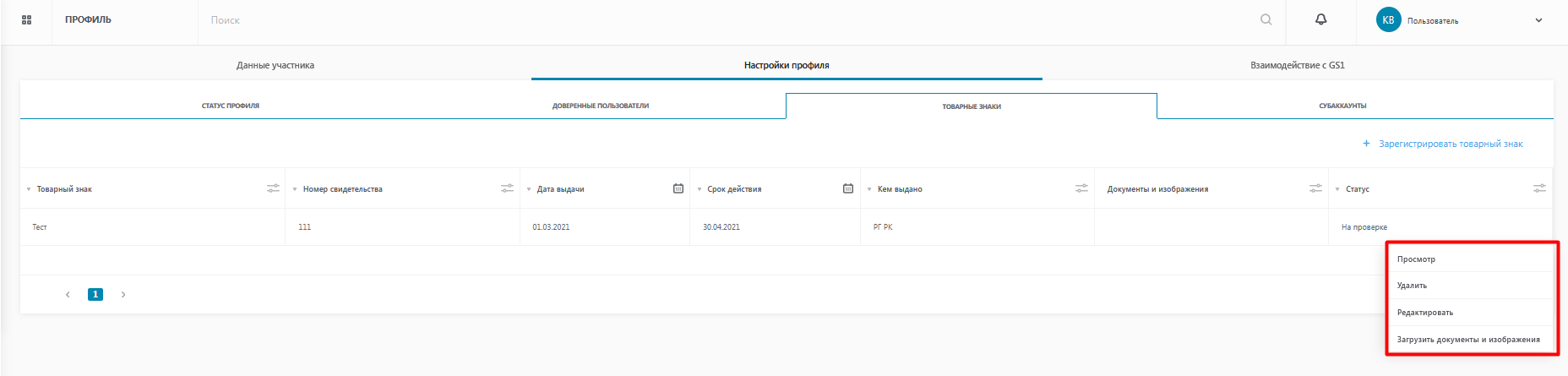 Рис. 10 – Доступные действия с товарным знакомДля загрузки документов и изображений к Товарному знаку необходимо нажать на кнопку «Выбрать файл», загрузить документы и нажать на кнопку «Подписать».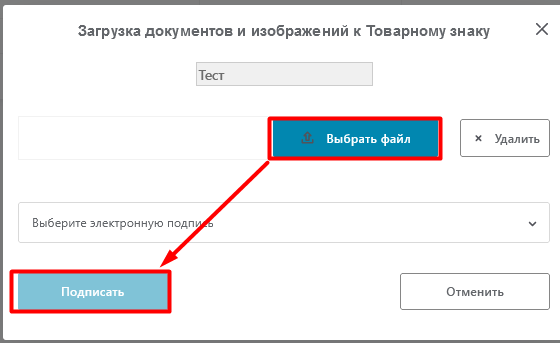 Рис. 11 – Загрузка документов и изображений к Товарному знакуЧленство в Ассоциации GS1-КазахстанДля производителей РКВ момент перехода Участника в НКТ из ЛК ИС МПТ происходит проверка организации на наличие членства в Ассоциации GS1-Казахстан.Участнику, имеющему активное членство в GS1-Казахстан, доступна функциональность по созданию карточек товаров и по работе с реестром товаров сразу после перехода из ЛК ИС МПТ в НКТ. Карточки товаров, ранее созданные в системе GS1-Казахстан, по нажатию на кнопку «Загрузить» в фоновом режиме будут загружены в реестр товаров ЛК НКТ. По умолчанию возможность генерации кодов товаров для создания новых товаров доступна Участнику только в системе GS1-Казахстан (мастер-система генерации кодов товаров – GS1-Казахстан). Если вы имеете активное членство в GS1-Казахстан, вы увидите в своём Профиле в ЛК GS1-Казахстан в разделе «Членство в GS1-Казахстан» информацию о своём GCP-префиксе (487…) и всех номерах GLN, зарегистрированных в GS1-Казахстан.Если Участник не является членом GS1-Казахстан, создание карточек товаров с префиксом 487 недоступно до момента вступления в Ассоциацию GS1-Казахстан. Для этого Участнику необходимо заполнить и подписать ЭЦП НУЦ РК заявку на вступление в Ассоциацию.Функционал раздела Взаимодействие с GS1 содержит два дополнительных подраздела. Подраздел Статистика и опции, который отображает статистику по ключевым идентификаторам GS1 самого УОТ, а также позволяет УОТ, являясь действующим членом Ассоциации GS1 осуществить выбор системы генерации для него новых номеров GTIN. Статистика и выбор опции доступны только для действующих членов GS1 (см.Рис.12). 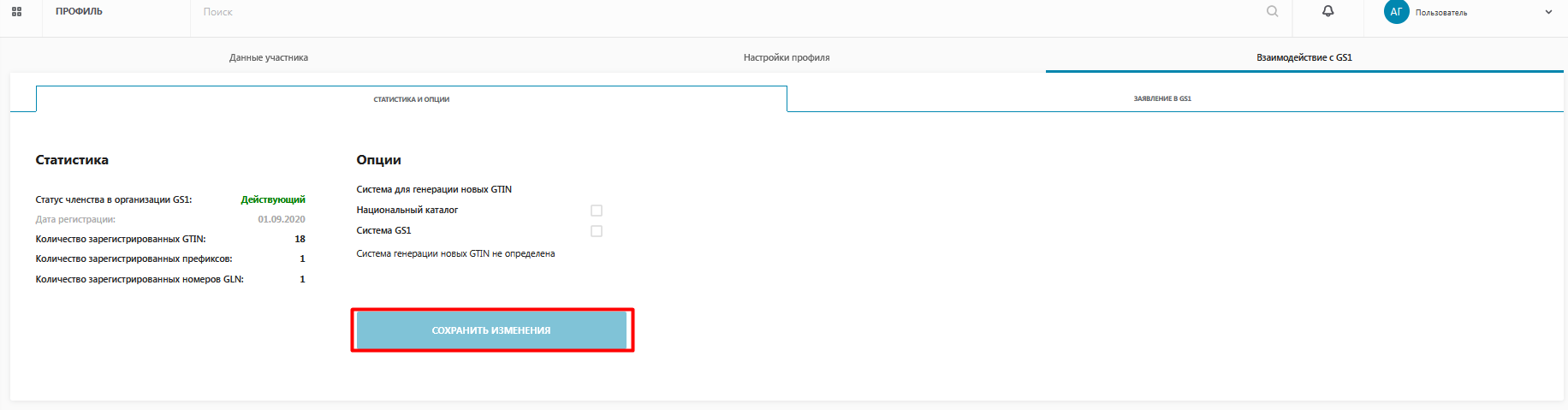 Рис.12 Статистика и опцииПодраздел Заявление в GS1, который позволяет осуществить заполнение набора обязательных полей и направить электронное заявление на вступление в организацию GS1, нажав на кнопку «Сохранить и отправить». Предварительно необходимо подтвердить полноту и достоверность данных, указанных в заявлении (см. Рис.13). 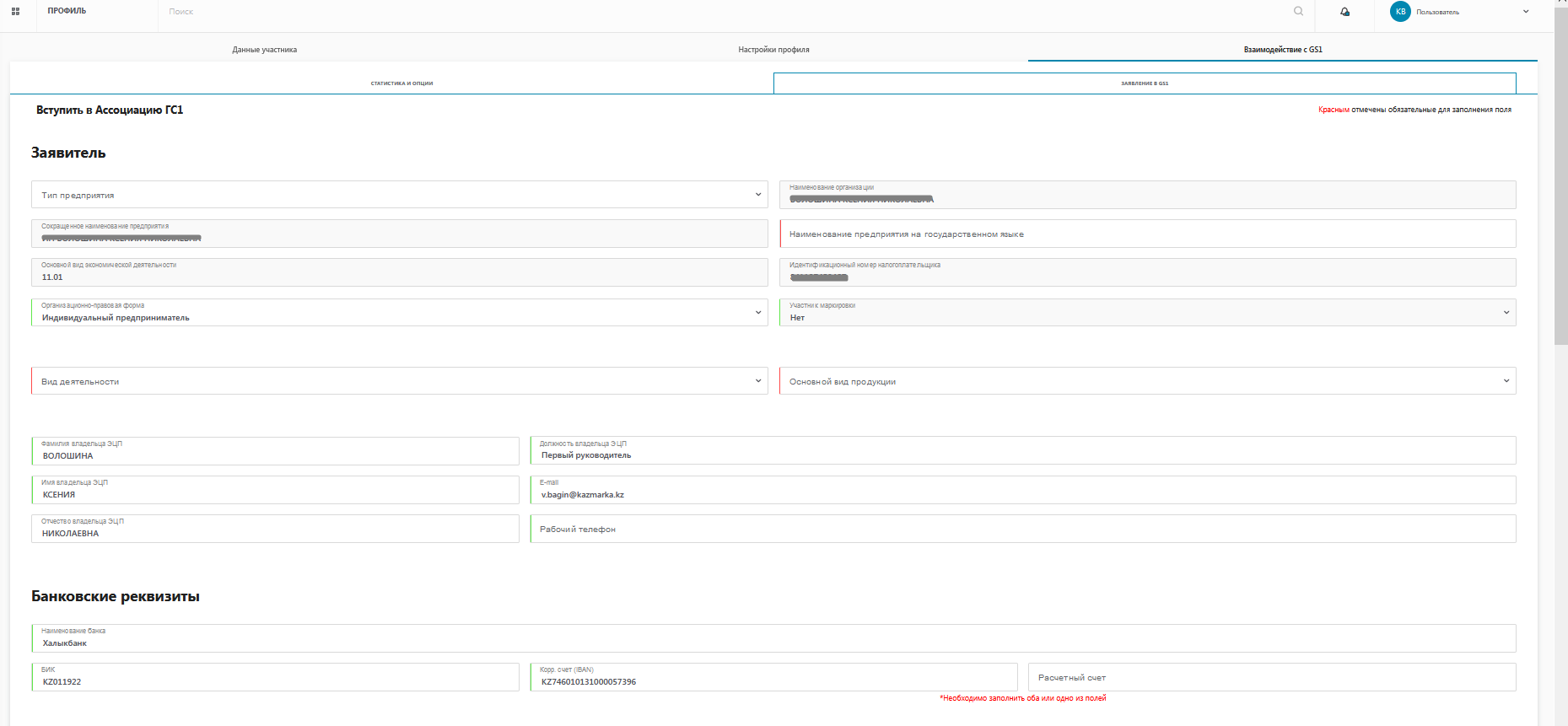 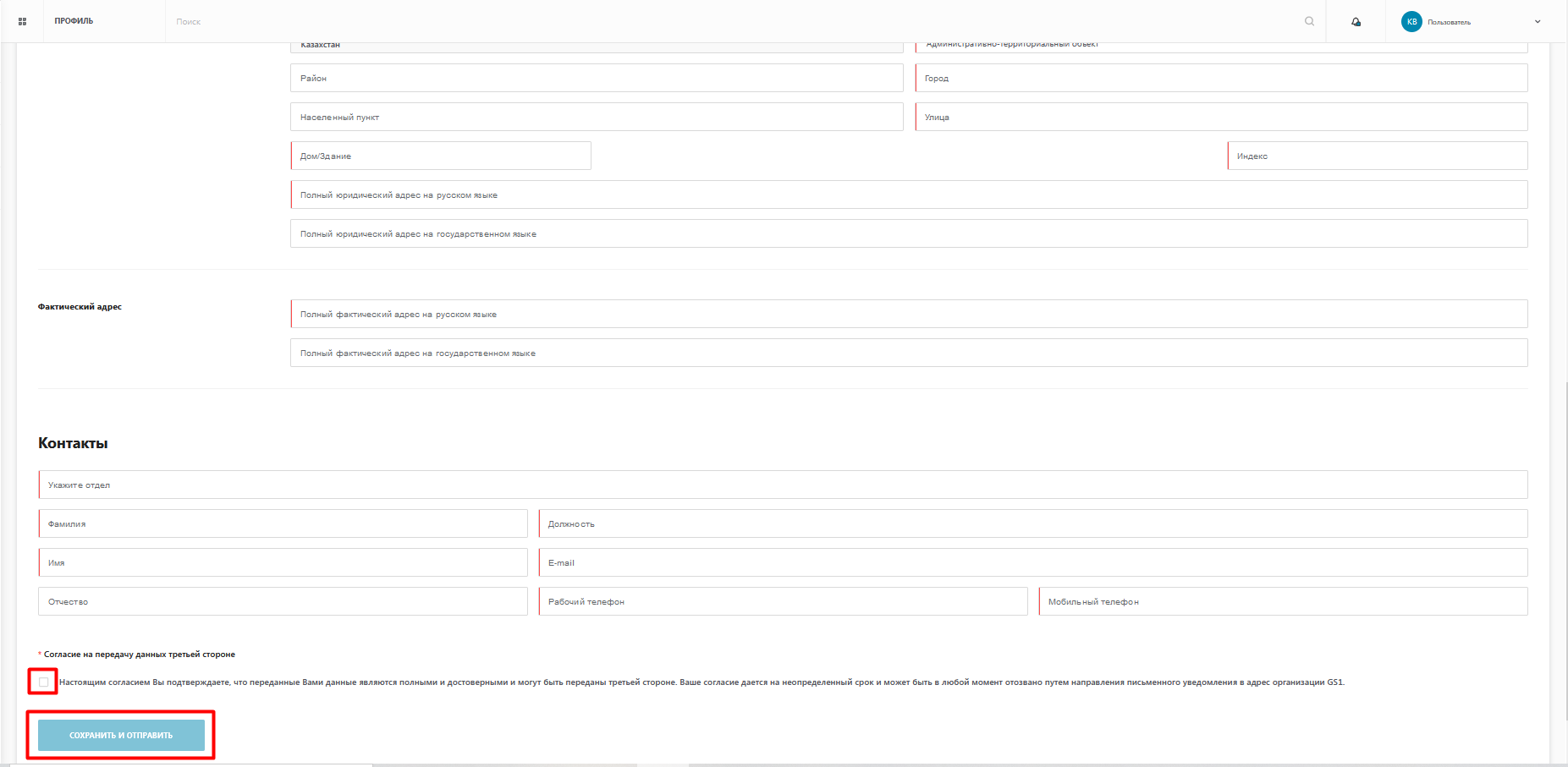 Рис.13 Заполнение заявки на вступление в GS1Ограничения подраздела: раздел не доступен для доверенных пользователей и для УОТ, которые уже являются членами GS1. Функционал отправки электронного заявления предназначен для единоразового использования, то есть отправки заявления один раз.Для импортеровЕсли вы являетесь импортером обувной продукции, то вы можете запросить коды GTIN у производителя и по нему узнать GLN и GS1 Company Prefix (GCP) производителя. Ниже приведен образец модального окна для поиска информации по GTIN (Рис. 14) и пример просмотра данных по GCP и GLN (Рис. 15)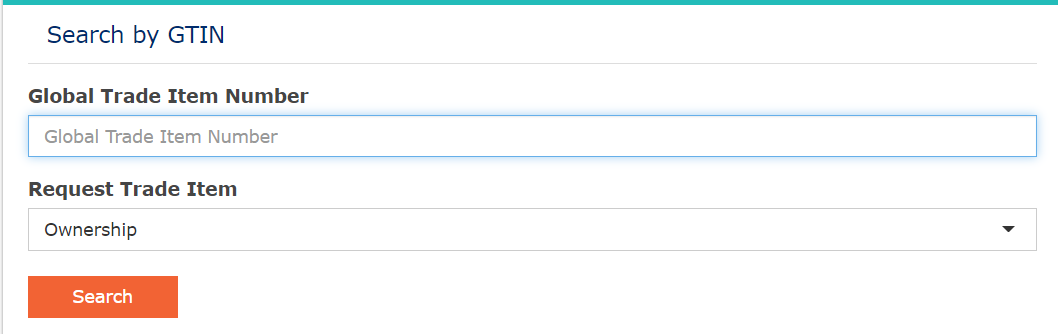 Рис.14 Окно для поиска информации по GTIN.п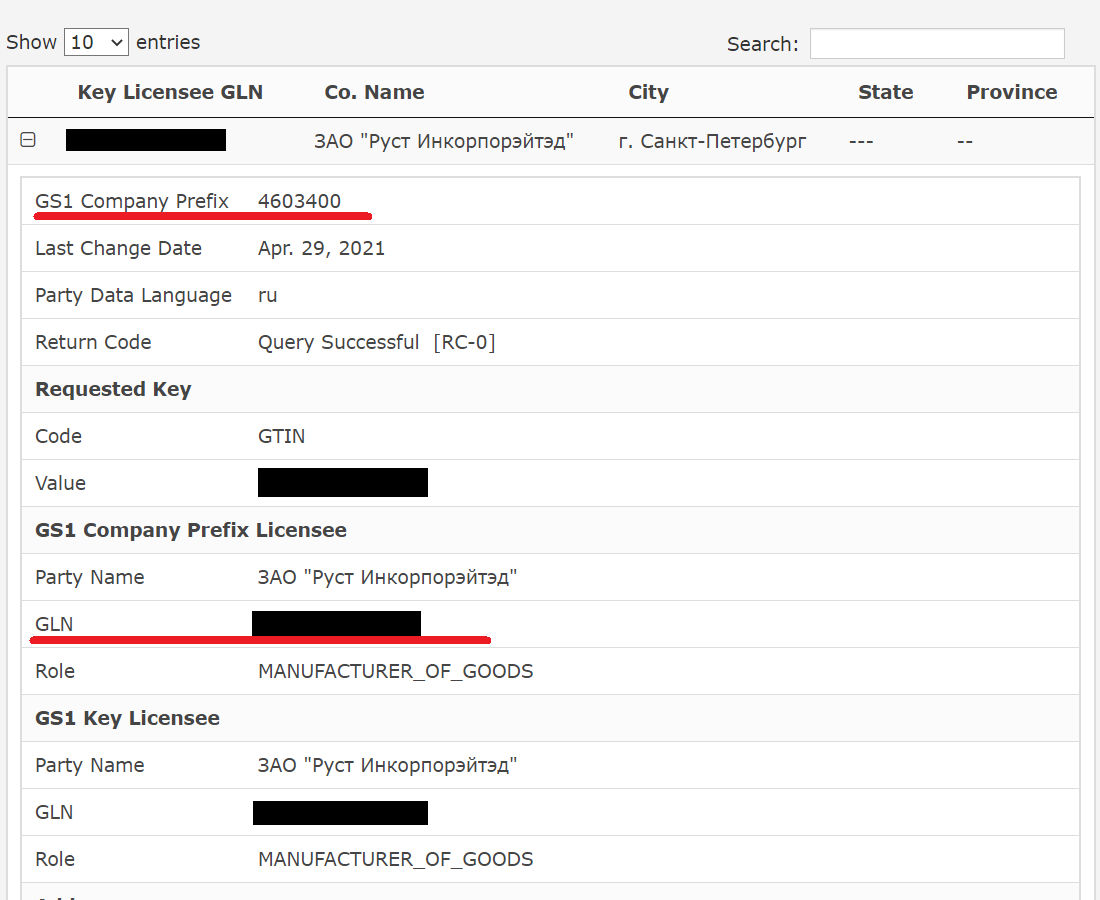 Рис. 15 GLN и GS1 Company Prefix (GCP)Сервисы для проверки GTIN:GS1 Russia: GEPIR – GS1 РоссияSearch by GTIN | GEPIR (gs1.org) - GS1 МеждународныйРегистрация товараДля регистрации нового товара в Национальном каталоге товаров, необходимо в меню нажать на кнопку «Регистрация упаковок» и выбрать пункт «Потребительская упаковка» (см.Рис.16). 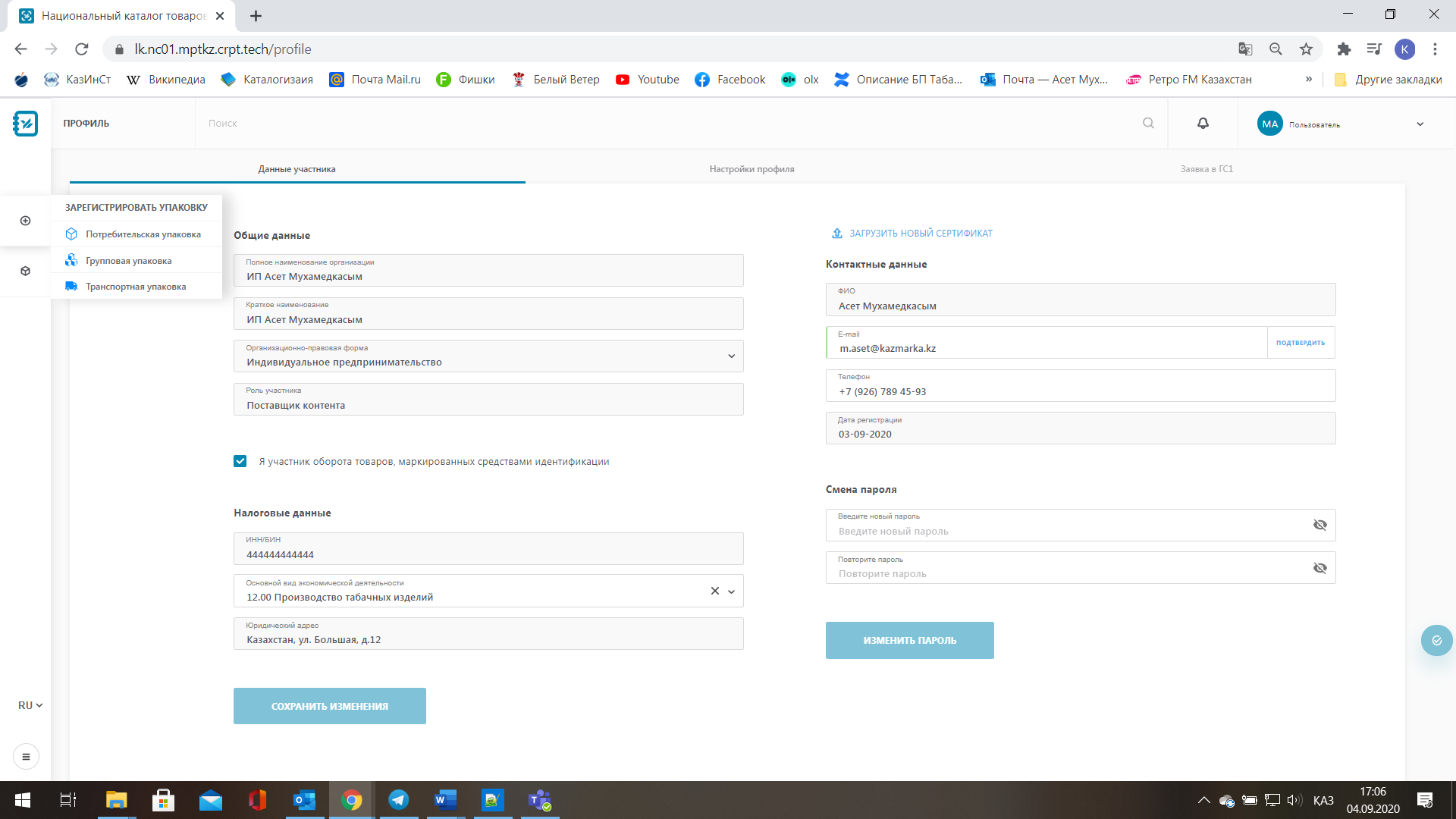 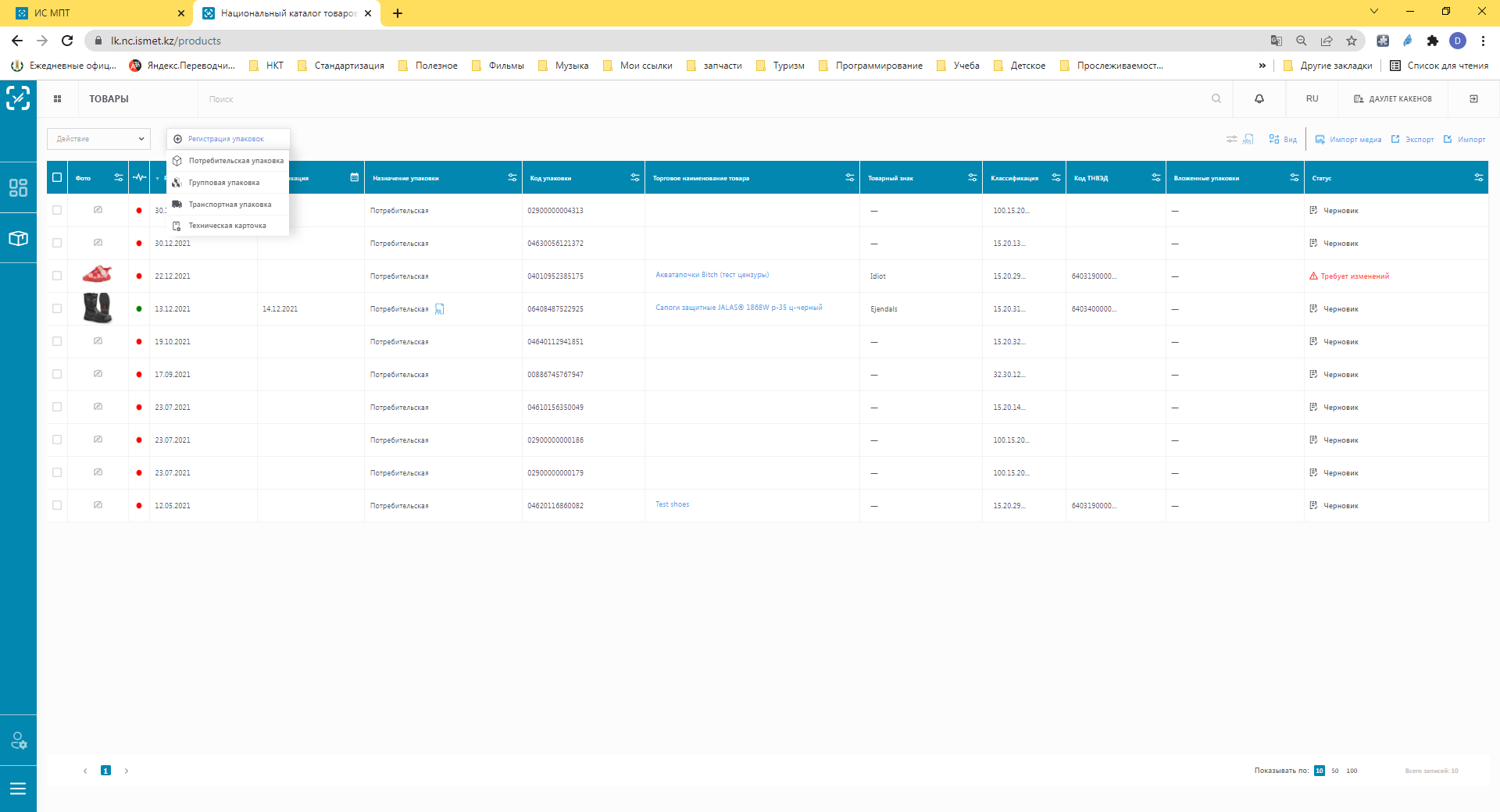 Рис.16 - Переход к регистрации товара Для товаров, производимых в Казахстане, при регистрации потребительской упаковки товара, пользователю необходимо указать сведения «Владельца идентификатора товара (GTIN)».  Для импортируемых товаров пользователю необходимо указать сведения владельца идентификатора товара (GTIN), производственную площадку и участника оборота товара (см. Рис.17). 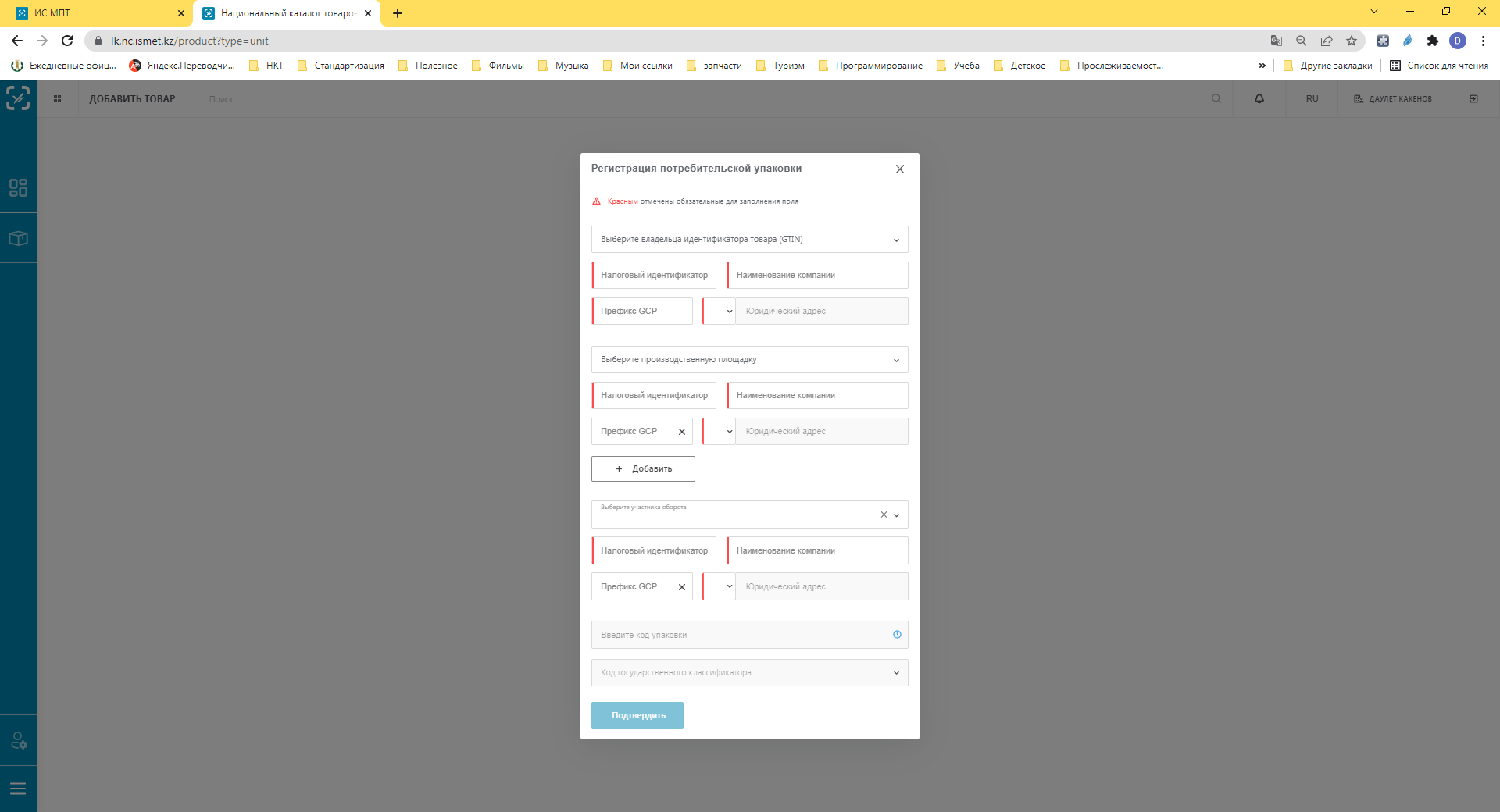 Рис.17 - Регистрация потребительской упаковки товараПо нажатию на строку выбора владельца идентификатора товара (GTIN) и производственной площадки пользователю предоставляется возможность выбора своей компании, или партнёрской компании из списка указанных в профиле УОТ в субаккаунтах, либо возможность ручного заполнения данных компании. При выборе любого из вариантов заполнения данных, для пользователя отображаются дополнительные поля: Налоговый идентификатор;Наименование компании;Префикс GCP;Код страны;Юридический адрес производства. В случае, если пользователь указал собственную компанию, либо выбрал наименование компании-субаккаунта из списка, перечисленные данные заполняются автоматически из профиля УОТ. В поле «Введите код упаковки» необходимо внести сведения о GTIN товара (8,12 или 13 цифр).В поле «Код государственного классификатора» необходимо выбрать код в зависимости от товарной группы (см. Рис.18).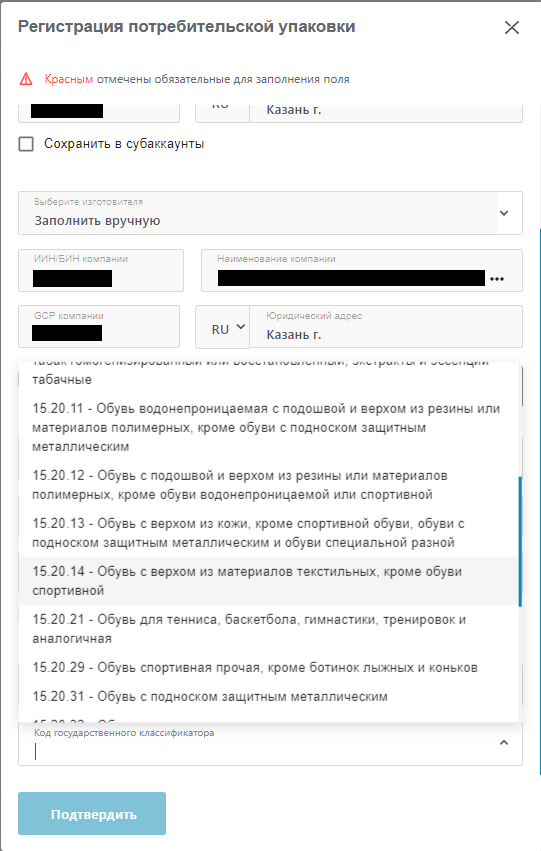 Рис.18 Отображение данных для выбора «Кода государственного классификатора»Также в окне регистрации потребительской упаковки, пользователю предлагается указать код упаковки (GTIN) и код государственного классификатора КП ВЭД. GTIN (идентификатор, присваиваемый разновидности товара в соответствии с правилами, установленными системой стандартов GS1) является ключевым полем для идентификации карточек маркируемых товаров. Если товар не зарегистрирован в GS1 (товар не имеет GTIN), участник оборота товаров должен получить GTIN в GS1-Казахстан, либо (при импорте) в национальной организации GS1 страны производства товара.После сохранения регистрационных данных потребительской упаковки открывается окно редактирования карточки товара.Экземпляр карточки товараПри регистрации карточки товара «Потребительская упаковка» может появится следующее уведомление «Внимание! Создается экземпляр карточки».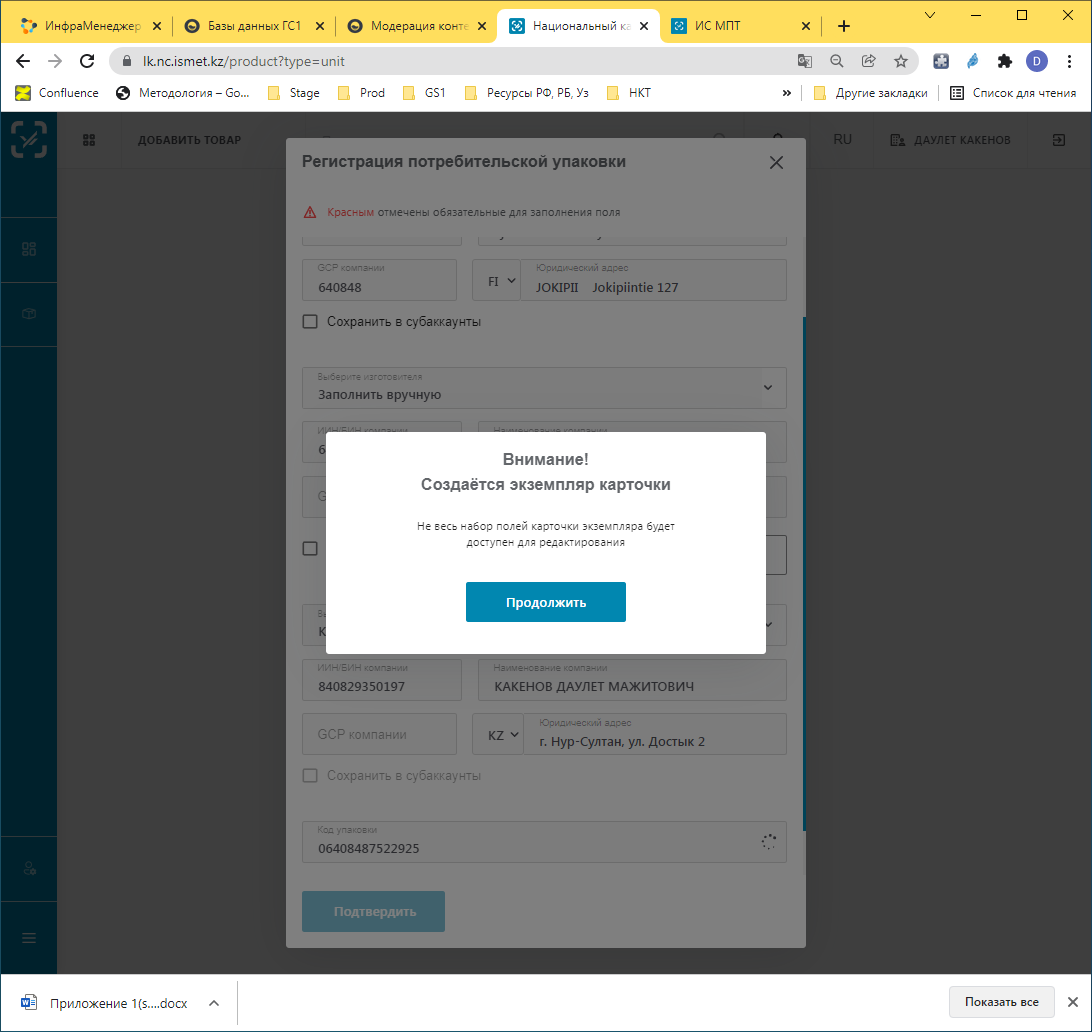 Это означает, что товар с регистрируемым GTIN уже сущестсвует в Национальном каталоге товаров.Нажимая «Продолжить», Вы присоединяетесь к существующей карточке товара, которую ранее уже зарегистрировал другой УОТ, сведения о Вас дополняются в карточку товара в поле «Идентификация участников оборота / Участник оборота товара».Далее открывается полный состав карточки товара, со сведениями внесенными другим УОТ-ом. В экземпляре карточке товара доступны к редактированию только следующие поля:- Страна производства (Страна фактического изготовления товара);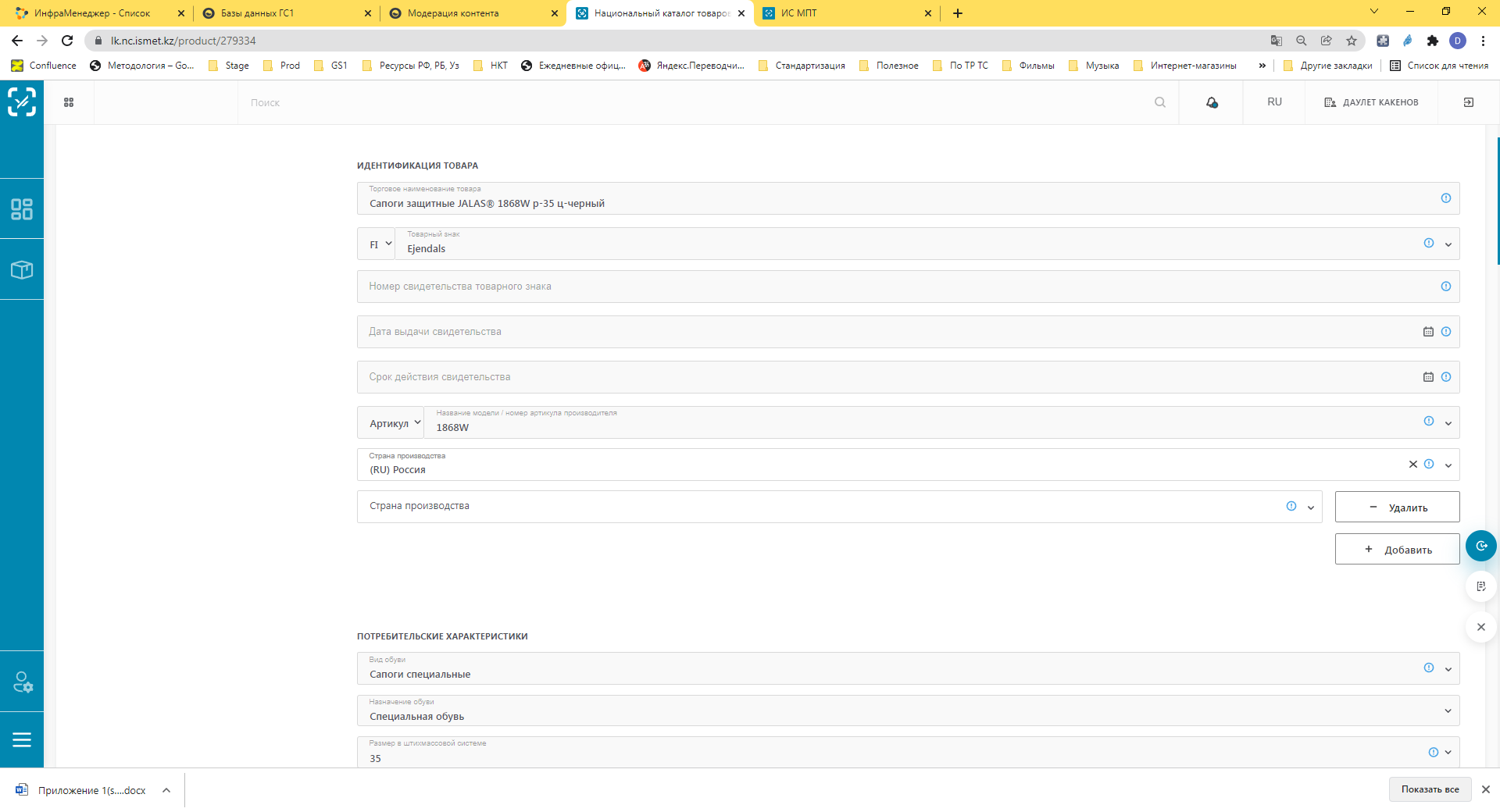 - Нормативно-сопроводительная документация (где можно указать соответствие Техническому регламенту ТР ТС);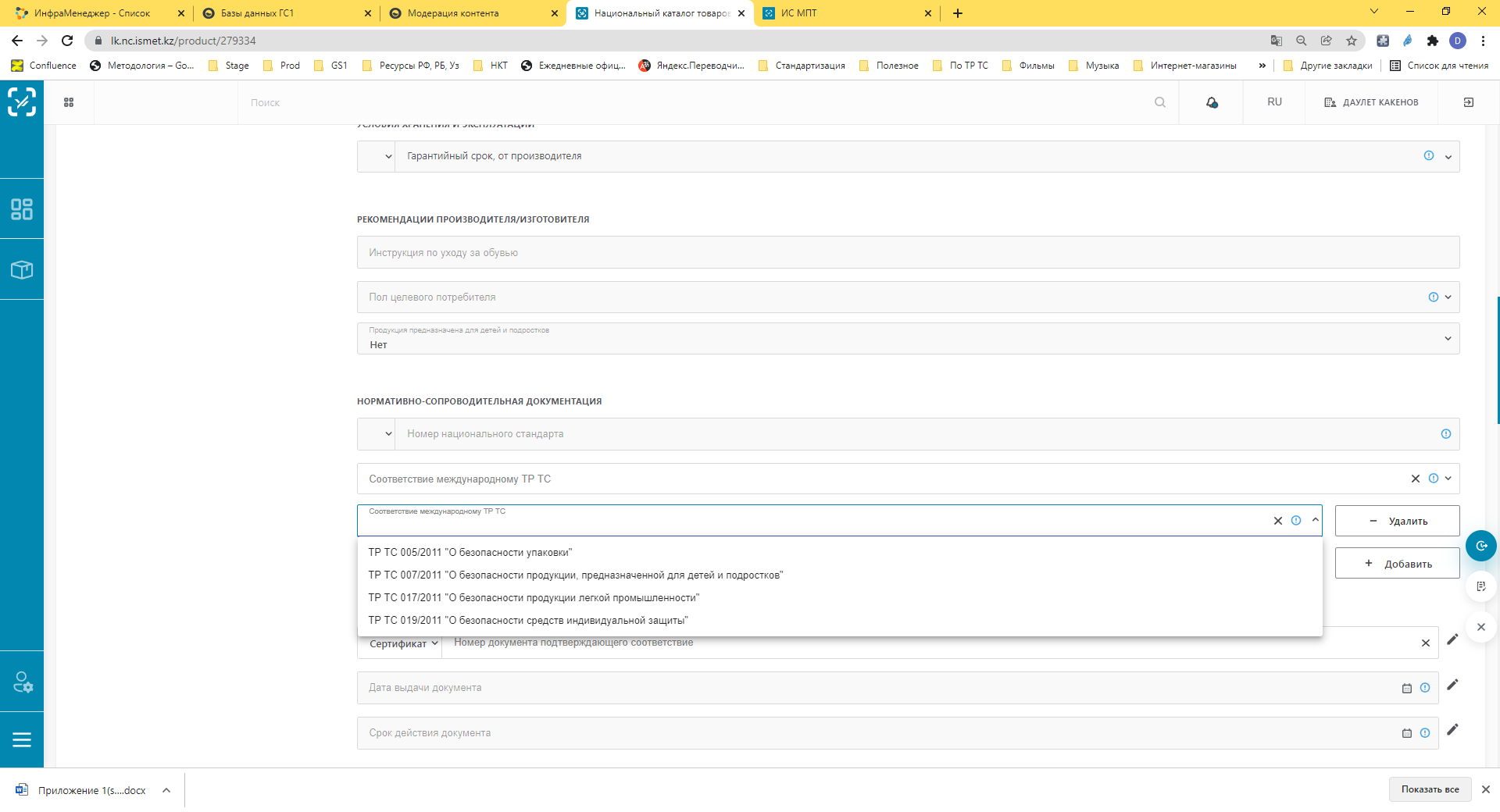 - заполнить поле «Сертификат/ Декларация/ Свидетельство о государственной регистрации» (при наличии);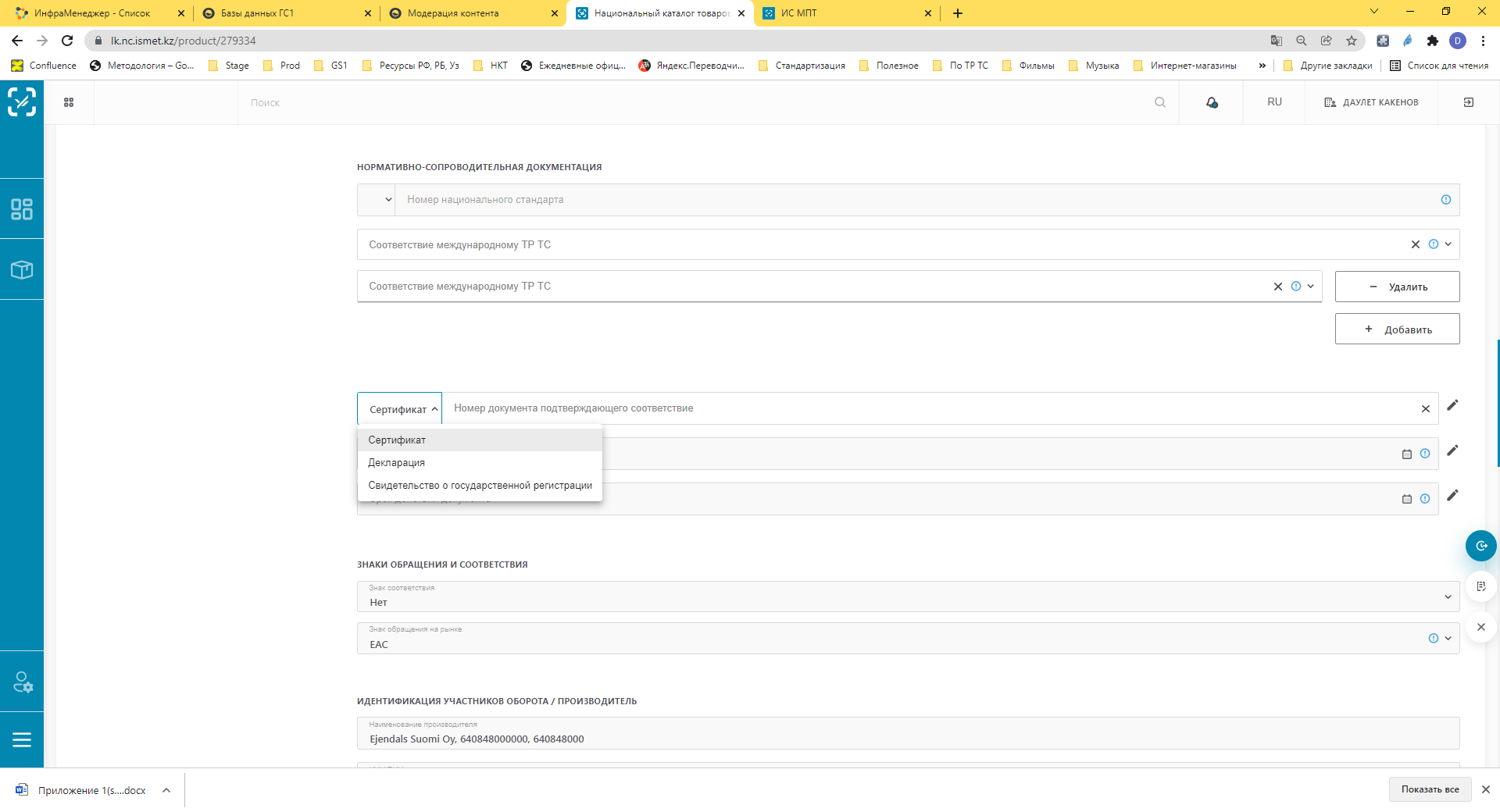 - Заполнить сведения об упаковке «Весогабаритные характеристики», в случае если есть отличия от внесенных сведений;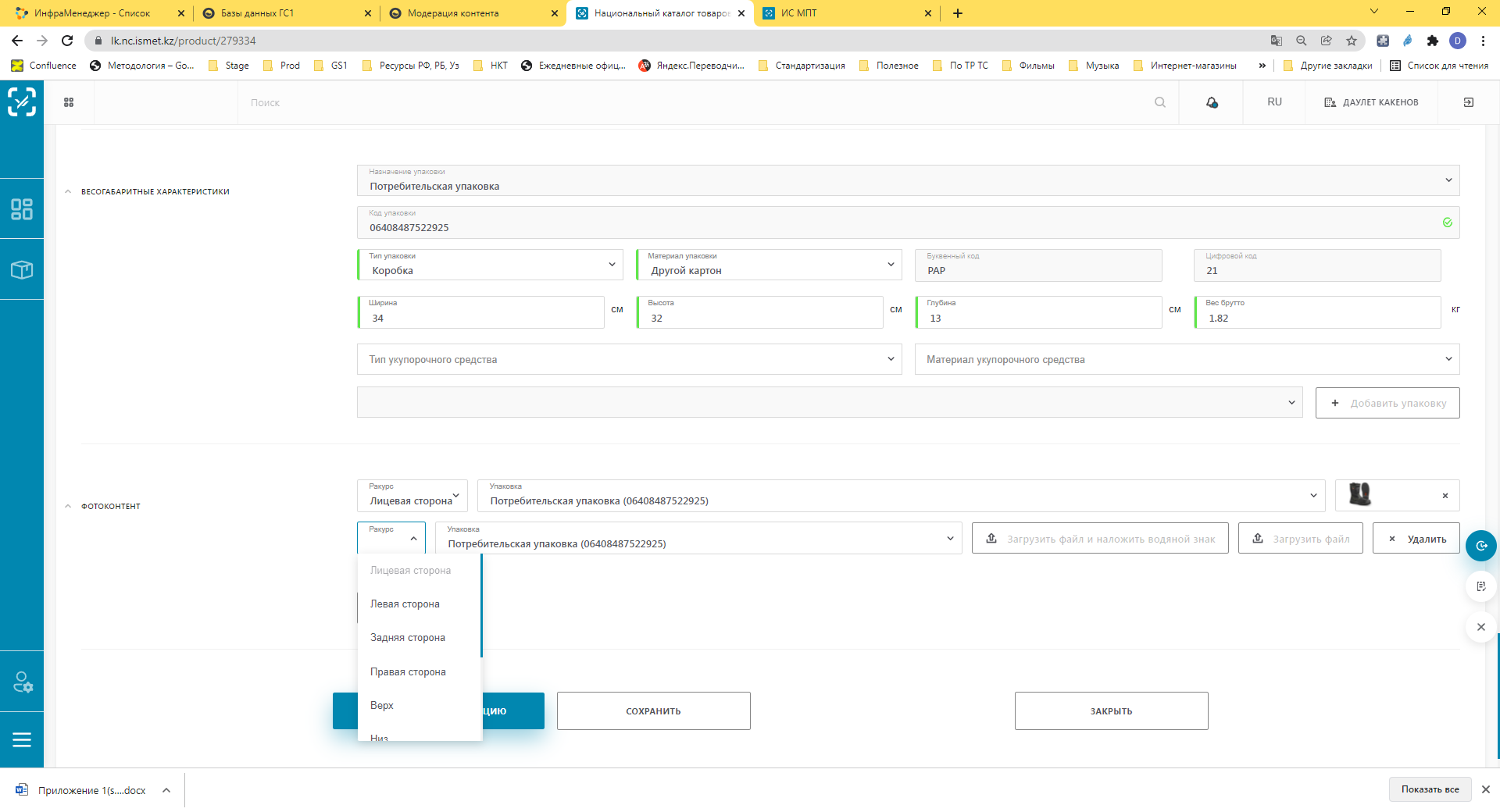 - Фотоконтент (дополнить фото обуви, в случае если есть отличие);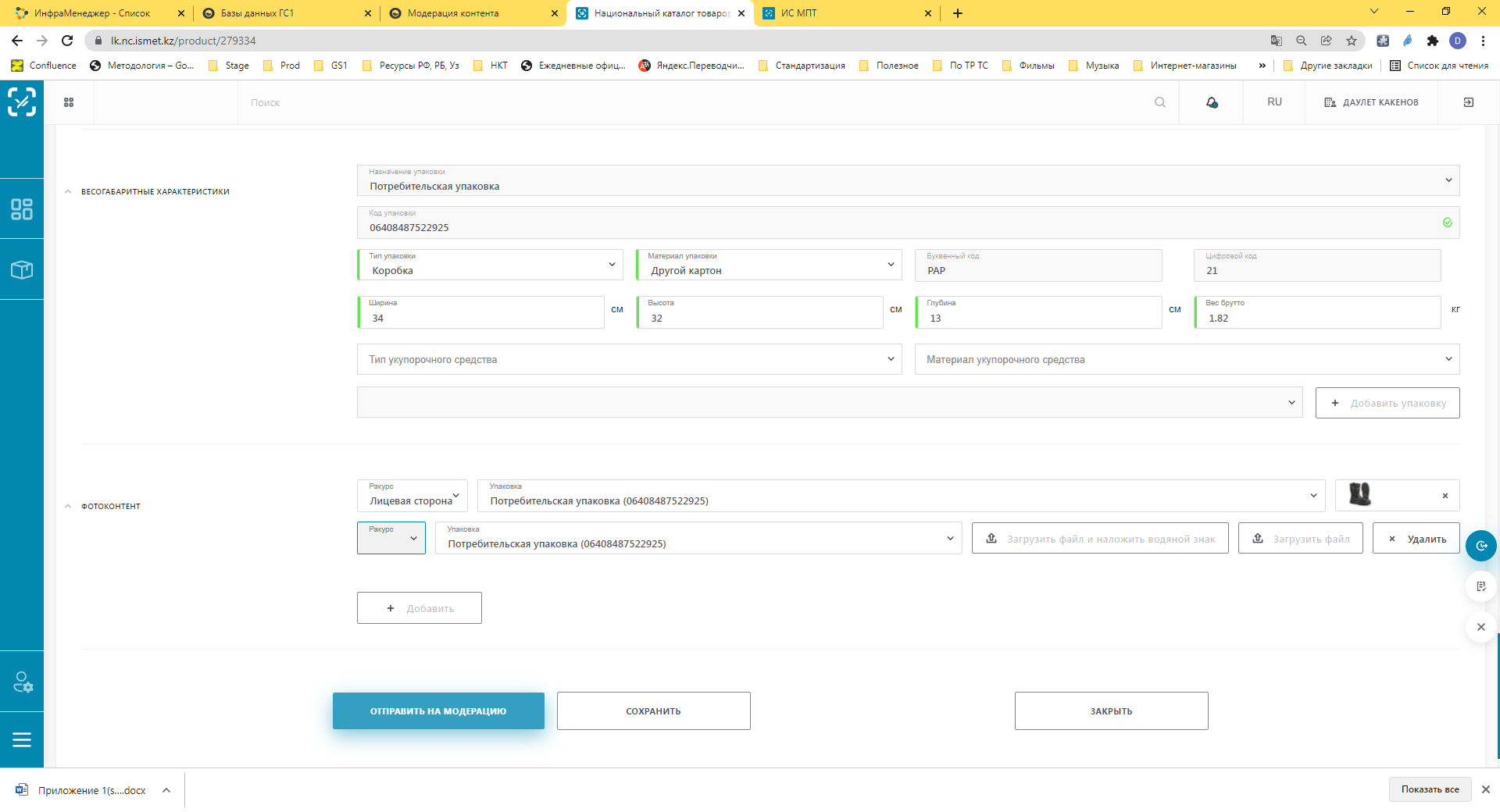 Далее сохранить и отправить на модерацию.Иные сведения о товаре может изменить только УОТ, зарегистрировавший первым товар в НКТ.Товарная группа «Обувные товары» (коды КП ВЭД: 15.20.11, 15.20.12, 15.20.13, 15.20.14, 15.20.21, 15.20.29, 15.20.31, 15.20.32, 32.30.12)Регистрация потребительской упаковкиПервые два блока атрибутов «Национальная классификация товара» и «Международная классификация товара» (см.Рис.19) содержат межотраслевые национальные и международные классификационные признаки товара: Код государственного классификатора КП ВЭД (заполняется автоматически из регистрационных данных потребительской упаковки);Код ТН ВЭД (пользователю доступен выбор из справочника кодов ТНВЭД только тех кодов, которые относятся к коду КП ВЭД);Код GPC (пользователю доступен выбор из справочника кодов глобального классификатора продуктов GS1 AISBL только тех кодов, которые относятся к коду КП ВЭД);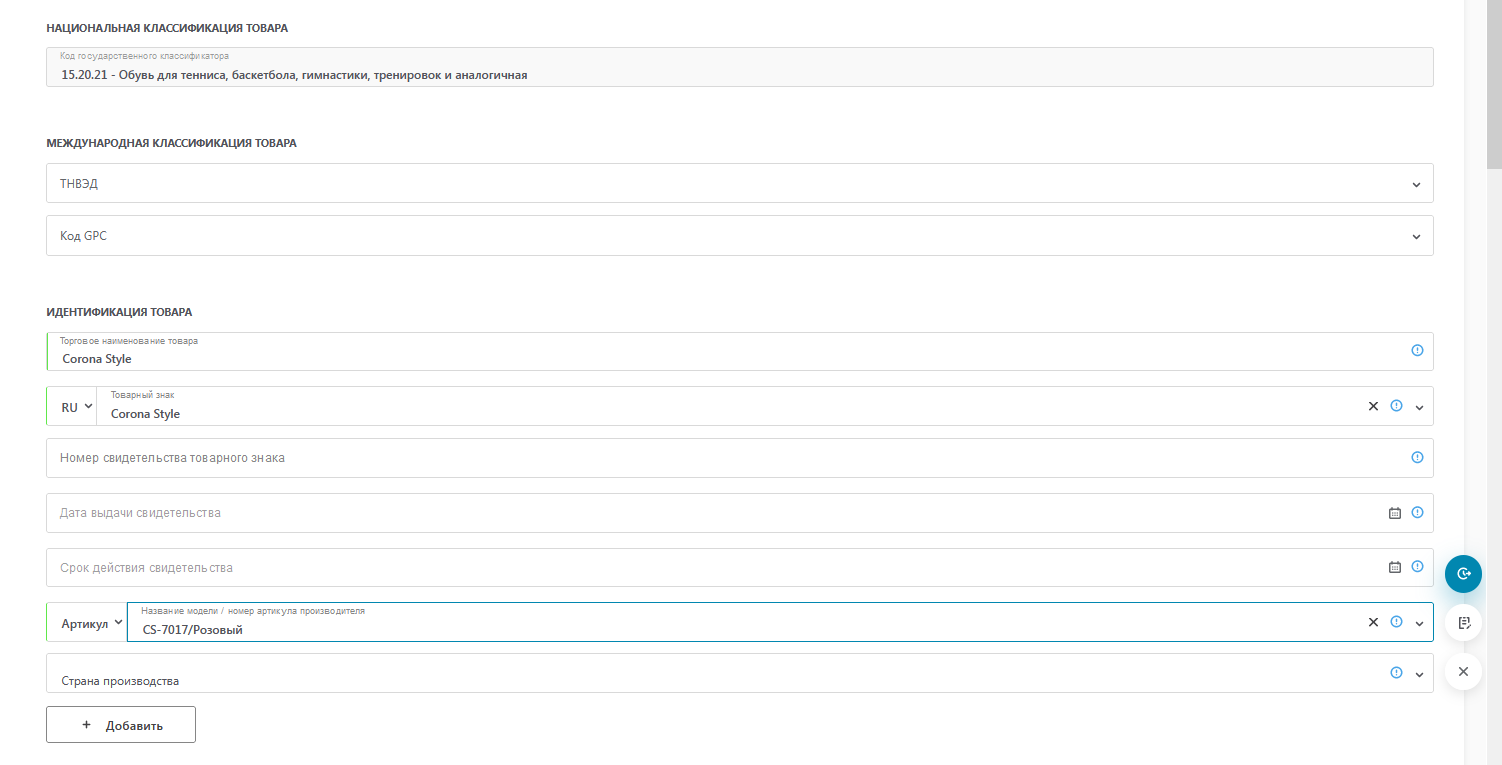 Рис.19 Блоки полей «Национальная классификация товара», «Международная классификация товара», «Идентификация товара».В блоке «Идентификация товара» пользователю предлагается указать:- Торговое наименование товара;- Товарный знак и двухбуквенный код страны происхождения;- Номер свидетельства товарного знака, дату выдачи и срок действия.- Модель или артикул товара;- Страна производства - двухбуквенный код и наименование страны изготовления товара (возможно указание нескольких стран).В блоках «Потребительские характеристики», «Условия хранения и эксплуатации», «Рекомендации производителя/изготовителя». (см. Рис.20) пользователю предлагается указать:Вид обуви (обязательно) выбирается как из выпадающего списка, так и указывается свое значение;Назначение обуви (обязательно) выбирается из выпадающего списка;Размер в штихмассовой системе (обязательно) выбирается из выпадающего списка;Цвет обуви (обязательно) выбирается из выпадающего списка;Материал верха (обязательно) выбирается как из выпадающего списка, так и указывается свое значение;Цвет подкладки (обязательно) выбирается как из выпадающего списка, так и указывается свое значение;Материал низа/подошвы (обязательно) выбирается как из выпадающего списка, так и указывается свое значение;Гарантийный срок от производителя (если данная информация имеется);Пол целевого потребителя;Продукция предназначена для детей и подростков («Да»/ «Нет»);Инструкция по уходу за обувью (если данная информация имеется).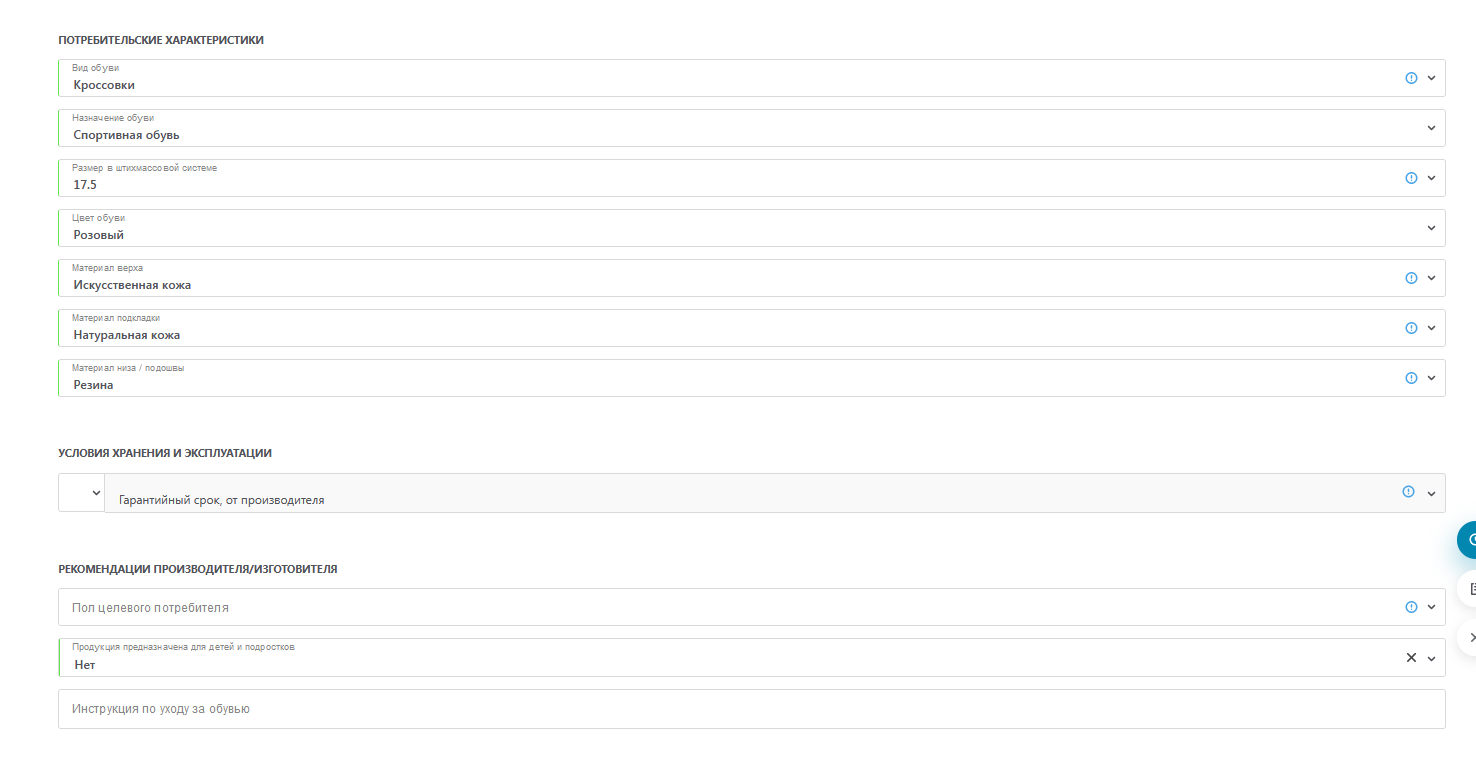  Рис.20 Блоки полей «Потребительские характеристики», «Условия хранения и эксплуатации», «Рекомендации производителя/изготовителя».В блоках «Нормативно-сопроводительная документация» и «Знаки обращения и соответствия» пользователю предлагается указать (см. Рис.21):Нормативный документ (ГОСТ/ТУ/СТО/СТРК);Номер национального стандарта;Соответствие международному ТР ТС;Документ, подтверждающий соответствие (Сертификат/ Декларация/ Свидетельство о государственной регистрации);Номер документа, подтверждающего соответствие;Дата выдачи документов;Срок действия документов;Знак соответствия (СТРК/ Нет);Знак обращения на рынке (ЕАС/ Нет);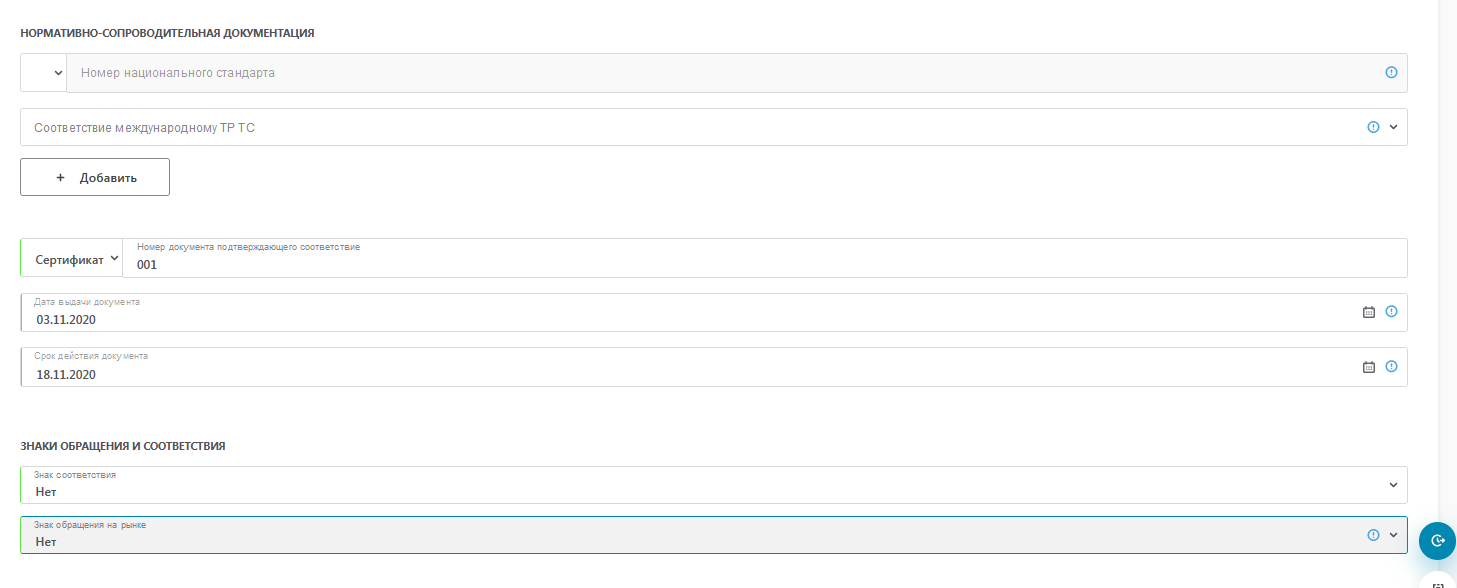 Рис.21 Блоки полей «Нормативно-сопроводительная документация», «Знаки обращения и соответствия».Блок «Идентификация участников оборота» (Владелец идентификатора товара (gtin), Производственные площадки, Участники оборота товара) (см. Рис.22) заполняются автоматически из данных, внесённых пользователем в окне регистрации потребительской упаковки, и не могут быть изменены в карточке товара.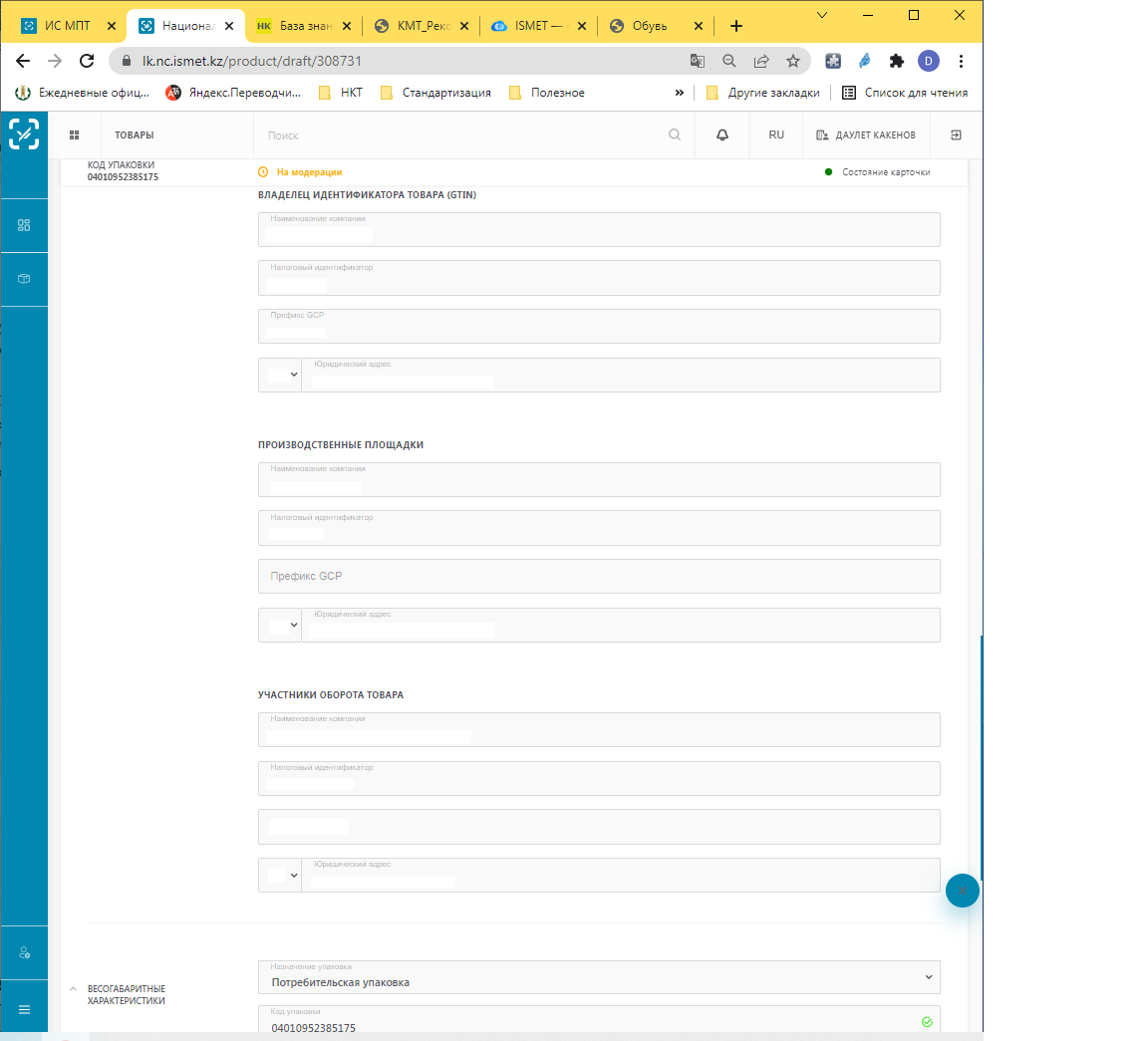 Рис.22 Блоки полей «Идентификация участника оборота».Опциональные (необязательные) блоки карточки товара «Весогабаритные характеристики» и «Фотоконтент»Сведения о товаре, содержащиеся в разделе «Весогабаритные характеристики» (см.Рис.23), предназначены для верификации заявленных весогабаритных характеристик (нетто), указанных на предмете торговли, фактических (брутто), сопоставления их предельных отклонений и допусков, формирования расчетных показателей по утилизации тары, упаковки и т. д.  В блоке «Фотоконтент» пользователю предлагается загрузить одну или несколько фотографий (изображений) товара, с указанием следующих данных:Ракурс (вид спереди, сзади, справа, слева, сверху, снизу, 3D серия и т.д.)Упаковка («Потребительская упаковка» и GTIN, заполняется автоматически из данных, внесённых пользователем в окне регистрации потребительской упаковки);Файл (графический файл). 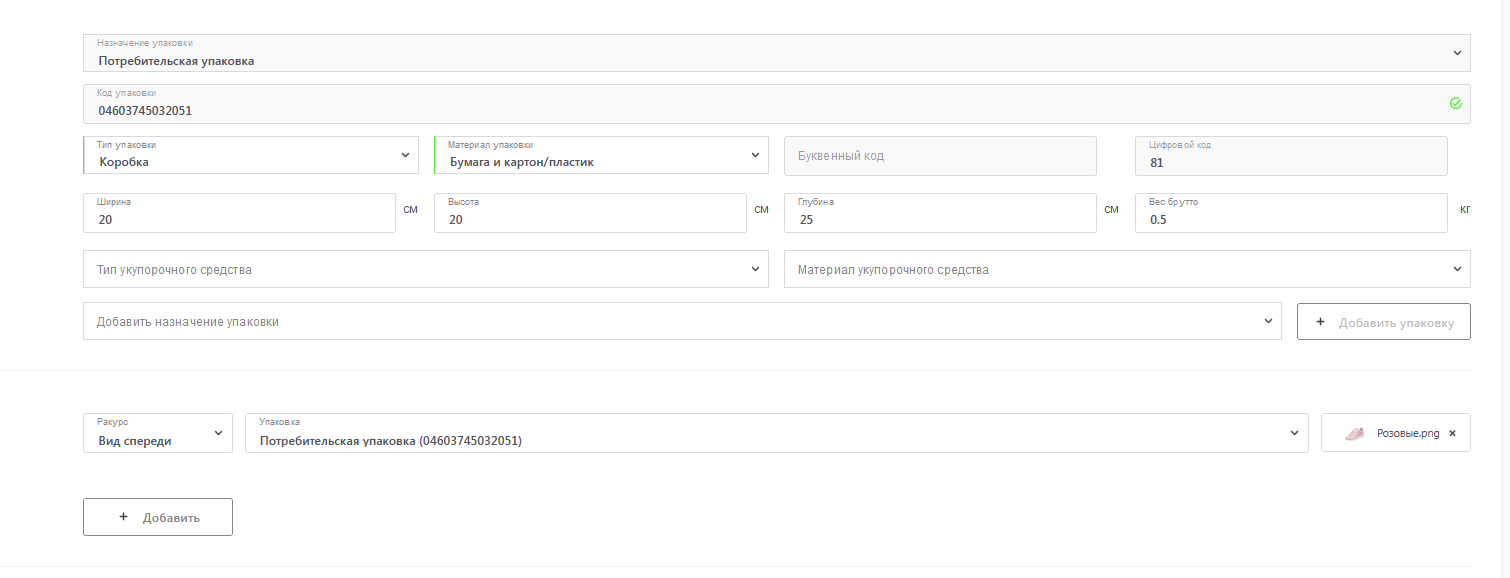 Рис.23 Блоки полей «Весогабаритные характеристики».Требование к фотографии к обувной продукцииИзображение предмета торговли применяется для верификации и сопоставления используемых идентификаторов, товарных знаков, информации о изготовителе, потребительских характеристиках, наносимых УОТ на предмет торговли упаковку, этикетку, бирку и т. д. Минимальные требования к фото: − Разрешение не менее 800 пикселей по длинной стороне; − Качество, достаточное для того, чтобы различить информацию, нанесенную на потребительскую упаковку (товар). Если размер товара не позволяет сделать фото с различимой информацией, то необходимо сделать отдельное фото, отображающее информацию, обязательную к нанесению на потребительскую упаковку. Модерация карточки товараСведения в Карточке товара со статусом «Черновик» можно: редактировать; исправлять;дополнять после завершения ввода информации;отправить на модерацию. После завершения заполнения карточки товаров УОТ направляет карточку товара на модерацию Операторам Национального каталога товаров (Рис.24).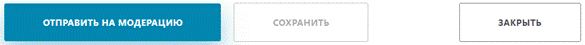 Рис.24 Отправка на модерацию, сохранение в черновиках, закрытие карточки товараПри модерации Операторами Национального каталога товаров выполняется верификация сведений, которая проходит в два этапа:Программно-аппаратный, с применением средств автоматизированного форматно-логического контроля;Визуальный, путем сопоставления информации: с данными, хранящимися в информационных системах государственных органов Республики Казахстан и ЕАЭС, и с фотографией товара.Оператор Национального каталога товаров, при выполнении функций модерации, нотификации, иных действий, связанных с обработкой информации, имеют право только комментировать выявленные несоответствия. Любые изменения УОТ (Заявитель сведений) осуществляет самостоятельно и не в праве требовать от Оператора Национального каталога товаров следующее:Вносить какие-либо изменения в атрибуты Национального каталога товаров, Исправлять, улучшать, удалять, обновлять внесенные данные;Предоставлять информацию служебного пользования третьим лицам.На модерацию карточки товара, внесенной в НКТ, отводится до 3-х календарных дней, в исключительных случаях срок может быть увеличен.На основании полученных комментариев УОТ может внести изменения в Карточку товара и отправить ее на повторную модерацию. Количество таких итераций не ограничено.Публикация карточки товараПосле успешной модерации (верификации данных) Операторами Национального каталога товаров, сведения из карточки товара включаются в Реестр Национального каталога товаров.Для перехода в Реестр Национального каталога товаров, необходимо в боковом меню нажать на кнопку  «Товары» (см.Рис.25).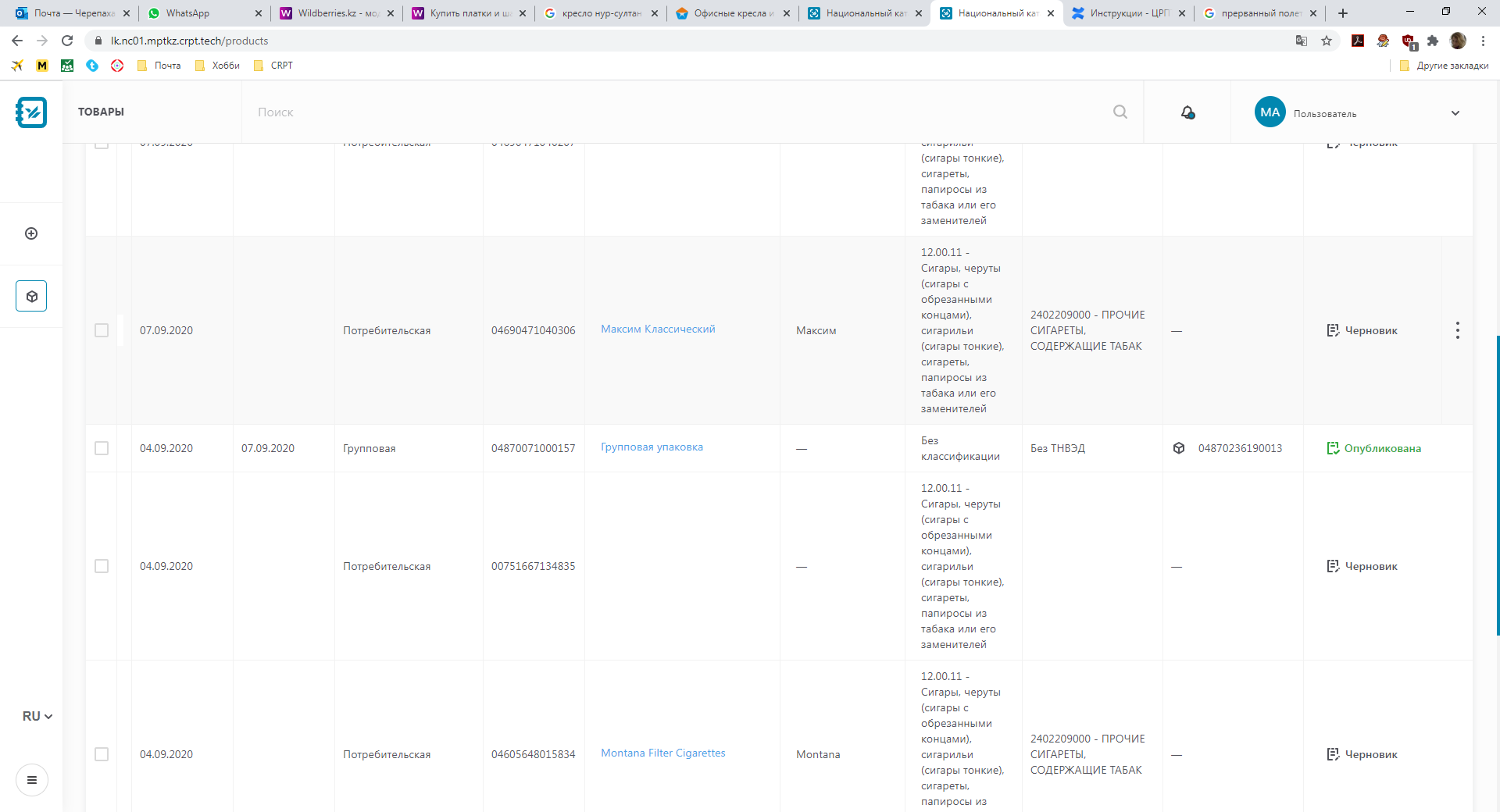 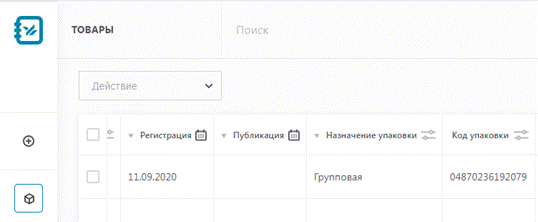 Рис.25 Переход к Реестру Национального каталога товаровКаждый участник оборота товара в Реестре Национального каталога товаров может просмотреть все созданные им карточки товаров, с возможностью установки фильтров по столбцам Реестра (см.Рис.26):Дата регистрации;Дата публикации (при наличии);Назначение упаковки («Групповая» / «Потребительская» / «Транспортная»);Код упаковки (GTIN);Торговое наименование товара;Товарный знак (при наличии);Классификация (код КП ВЭД);Код ТН ВЭД;Вложенные упаковки (GTIN вложенных упаковок, отображается только для групповых и транспортных упаковок);Статус карточки товара.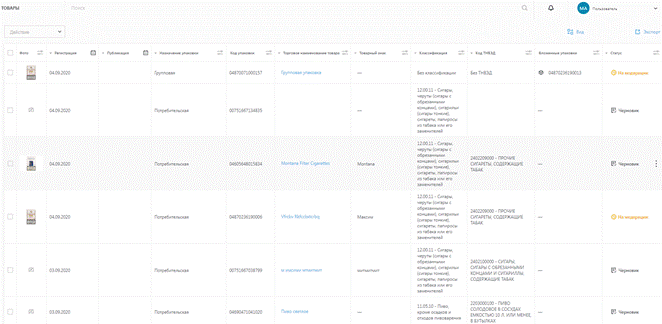 Рис.26 Реестр Национального каталога товаровДля публикации карточки товара с текущим статусом «Ожидает подписания», УОТ (заявитель сведений) должен в Реестре Национального каталога товаров выбрать строку карточки товара, и в выпадающем списке ячейки «Статус» выбрать пункт «Подписать и опубликовать» (см.Рис.27), после чего карточка товара получит статус «Опубликована», и будет выполнять функции цифрового паспорта товара.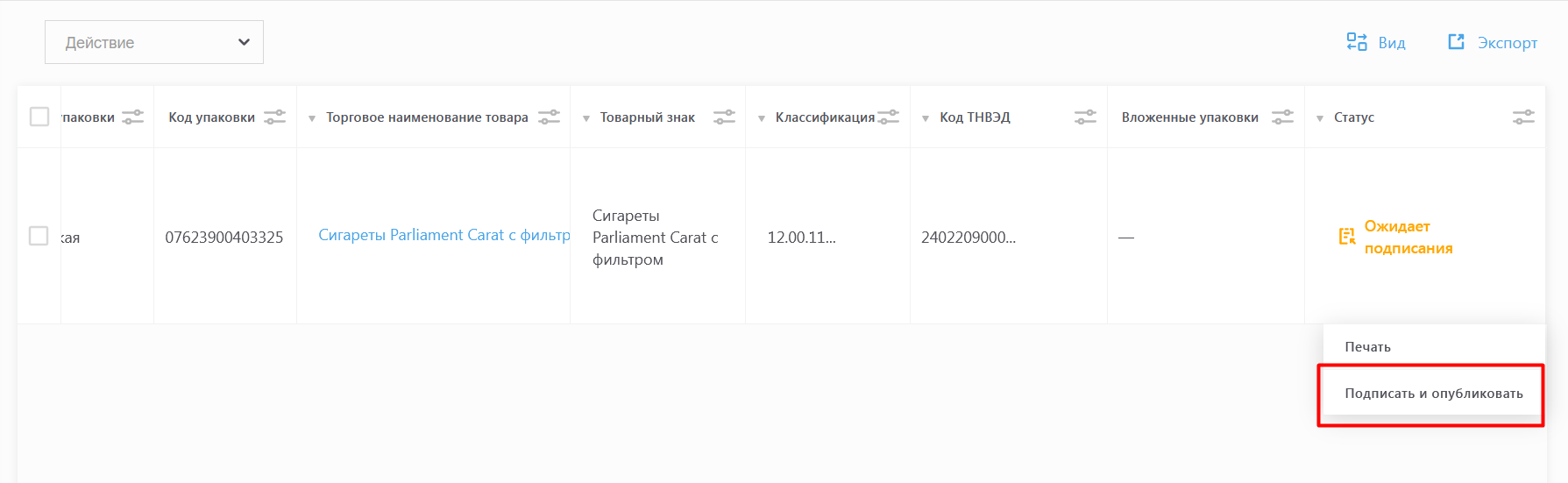 Рис.27 Реестр Национального каталога товаровС момента публикации, информация, содержащиеся в карточке товара (цифровом паспорте товара), будет доступна всем Пользователям, без авторизации в web-интерфейсе Национального каталога товаров и в мобильном приложении, разработанном Оператором Национального каталога товаров. Просмотр карточек товара предоставляется Пользователям для обеспечения возможности осуществления проверки и подтверждения легальности, приобретаемых товаров на основе представления данных из ИС МПТ. Заказ кодов маркировки в ИС МПТ также возможен только по опубликованным карточкам товара.Информация, опубликованная в карточке товара (цифровом паспорте товара), хранится на протяжении всего жизненного цикла товара. Импорт медиа. Экспорт. Импорт. (Опционально)Функционал «Импорт медиа» позволяет осуществить загрузку файлов цифровых изображений сразу для нескольких карточек товаров со статусом «Черновик» и «Требует изменений». Функционал импорта фотоконтента для карточек со статусами: «Опубликована», «На модерации», «Ожидает подписания» не предусмотрен в системе. (см.Рис.28)Для использования функционала необходимо подготовить названия файлов с учетом требований системы. Названия файлов необходимо готовить в соответствии со следующим правилом формирования названий: GTIN.A1N1.расширение файла — Лицевая сторона GTIN.A2N1.расширение файла — Левая сторона GTIN.A7N1.расширение файла — Задняя сторона GTIN.A8N1.расширение файла — Правая сторона GTIN.A3N1.расширение файла — Верх GTIN.A9N1.расширение файла — Низ GTIN.A1R1.расширение файла - Три грани GTIN.L1.расширение файла – Техническое фото 1 GTIN.L2.расширение файла – Техническое фото 2 GTIN.L3.расширение файла – Техническое фото 3GTIN.A1N1.W.расширение файла — Водяной знакGTIN указывается той карточки товара, которую необходимо обогатить фотоконтентом.Файлы должны быть в формате *.png, *.jpg.Системное ограничение для одной загрузки составляет 100 Mb. 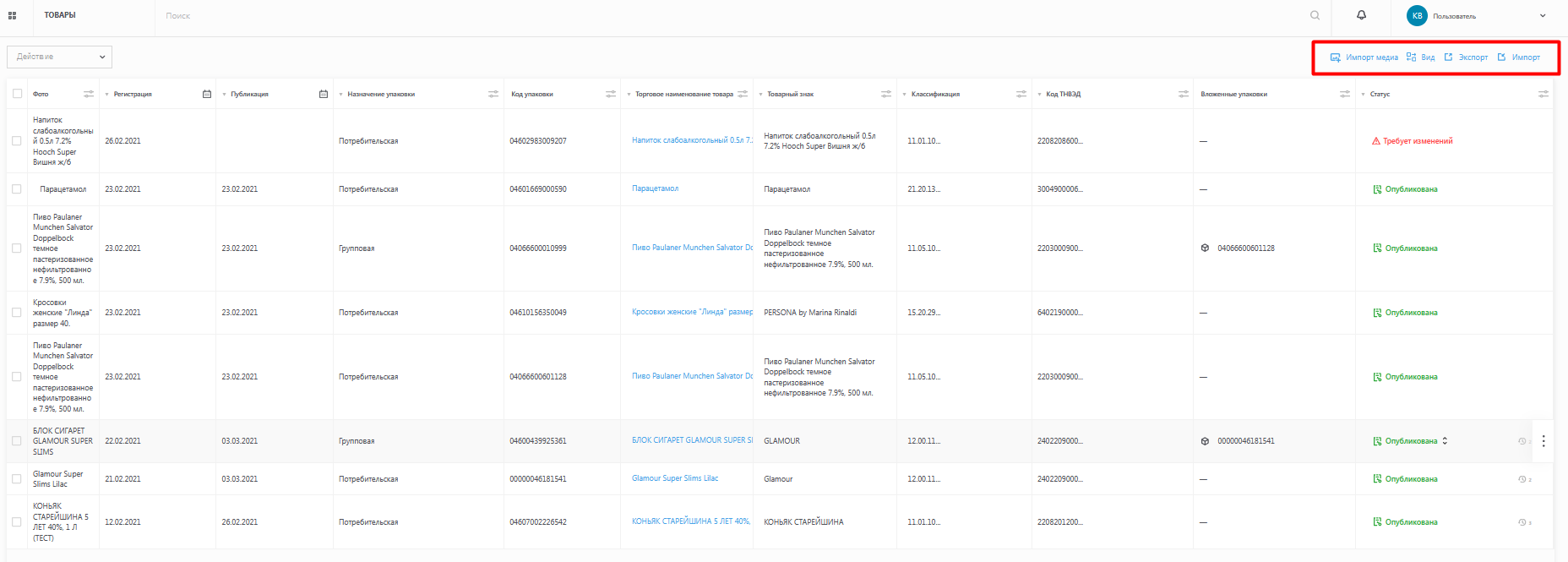 Рис.28 Функции «Импорт медиа», «Экспорт», «Импорт»Далее нажать на кнопку «Импорт медиа». В открывшемся диалоговом окне нажать на «Выбрать папку», далее «Загрузить» (см.Рис.29).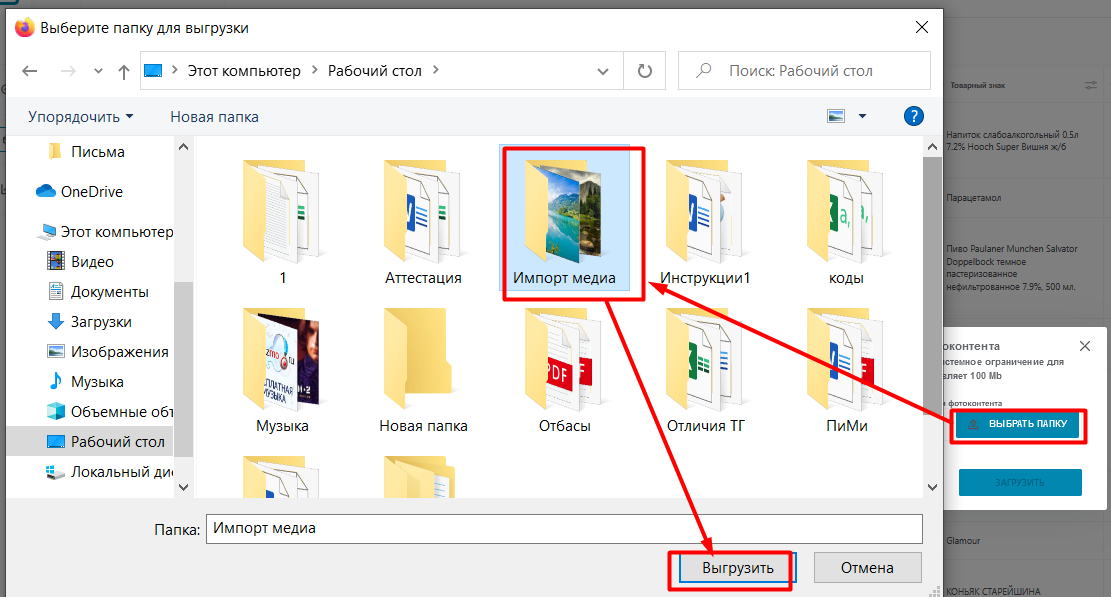 Рис.29 Загрузка фотоконтентаПосле завершения процесса импорта фотоконтента будет сообщение «Импорт успешно завершен» (см.Рис.30).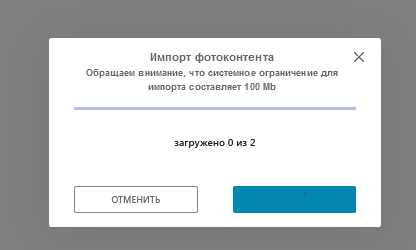 Рис.30 Импорт фотоконтентаФункционал «Экспорт» позволяет выгрузить отчет о карточке товара в формате xls в двух вариантах: краткий и полный.Экспорт данных возможен только после применения обязательных фильтров. Системное ограничение для экспорта составляет 100 товаров.Для экспорта краткого отчета необходимо выбрать фильтр по столбцу «Назначение упаковки» и «Статус» и нажать кнопку «Экспорт», затем «Скачать».Для экспорта полного отчета необходимо выбрать фильтр по столбцу «Назначение упаковки», «Классификация» и «Статус» и нажать кнопку «Экспорт», затем «Скачать». (см. Рис.31)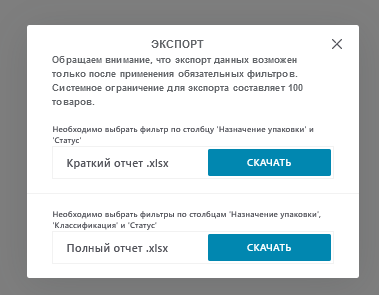 Рис.31 Экспорт отчетаВыгружается файл в формате *.xls, содержащий Полный/Краткий отчет, Справочники, Инструкции. Данный шаблон отчетов необходим для дальнейшего импорта при массовой регистрации новых товаров/упаковок.Краткий шаблон (импорт) используется как шаблон для импорта единичной и массовой регистрации новых товаров/упаковок.Полный шаблон (импорт) используется как шаблон для массового импорта значений атрибутов для зарегистрированных товаров/упаковок.Для этого необходимо нажать на «Импорт», выбрать файл и загрузить (см.Рис.32).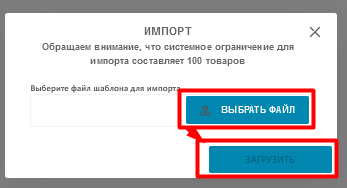 Рис.32 Импорт карточки товараДобавление новых кодов товаров осуществляется в соответствующей строке с учетом внесения каждого уникального кода в отдельную ячейку этой строки. Система в автоматическом режиме осуществит комплексные проверки указанных сведений в импортируемом шаблоне и сообщит о некорректности указанных сведений или поставит импортируемый шаблон в очередь обработки, о чем в разделе «Колокольчик» сформирует уведомление. По окончании обработки импортируемого шаблона система в автоматическом режиме сформирует уведомление об успешном или нет результате импорта в разделе «Колокольчик». Если уведомление будет об успешном импорте, то обновив страницу (F5) раздела Товары, Вы сможете увидеть в таблице новые товары/упаковки, в статусе «Черновик». Далее их необходимо отправить на модерацию и после опубликовать (см.Рис.33).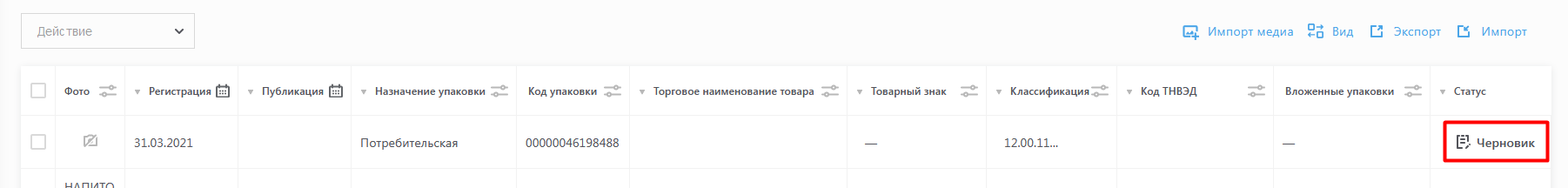 Рис.33 Импортированная карточка товараТаблица переходов в ИС МПТ между КПВЭД→ТНВЭД→GPCВ таблице ниже указана последовательность выбора при регистрации карточки товара в ИС МПТ. Код государственого классификатора (КПВЭД) – классификатор предназначен для классификации и кодирования продукции по видам экономической деятельности. Классификатор определяет принцип формирования кодов товаров и услуг, основанный на их промышленном происхождении, и предоставляет возможности их дополнения и (или) расширения на национальном уровне в зависимости от потребностей в отраслях экономики.Товарная номенклатура внешнеэкономической деятельности               (ТНВЭД) – классификатор товаров, используемый при проведении таможенных операций декларантами и таможенными инспекторами. Ставки импортной и экспортной пошлины зависят от того, к какому коду ТН ВЭД относится товар.GPC - это система, которая предоставляет возможность покупателям и продавцам использовать общий деловой язык для одинаковой группировки продуктов во всем мире. Он понятен и прост в использовании.Шаг 1: КПВЭД Наименование КПВЭД→Шаг 2: ТНВЭД Наименование ТНВЭД→Шаг 3: GPC15.20.11Обувь водонепроницаемая с подошвой и верхом из резины или материалов полимерных, кроме обуви с подноском защитным металлическим6401990000Водонепроницаемая обувь с подошвой и с верхом из резины или пластмассы, верх которой не крепится к подошве и не соединяется с ней ни ниточным, ни шпилечным,ни гвоздевым, ни винтовым, ни заклепочным, ни каким-либо другим аналогичным способом: прочая обувь, прочая10001080 - Сапоги/Ботинки защитные/профессиональные; 
10001081 - Галоши/Боты/Бахилы защитные/профессиональные;
10001076 - Сапоги/Ботинки – Общего назначения.15.20.11Обувь водонепроницаемая с подошвой и верхом из резины или материалов полимерных, кроме обуви с подноском защитным металлическим6401929000Водонепроницаемая обувь прочая, закрывающая лодыжку, но не закрывающая колено, с верхом из пластмассы, который не крепится к подошве и не соединяется с ней ни ниточным ни каким-либо другим аналогичным способом10001080 - Сапоги/Ботинки защитные/профессиональные; 
10001081 - Галоши/Боты/Бахилы защитные/профессиональные;
10001076 - Сапоги/Ботинки – Общего назначения.15.20.11Обувь водонепроницаемая с подошвой и верхом из резины или материалов полимерных, кроме обуви с подноском защитным металлическим6401921000Прочая водонепроницаемая обувь, закрывающая лодыжку, но не закрывающая колено, с верхом из резины, который не крепится к подошве и не соединяется с ней ни ниточным, ни шпилечным, ни каким-либо другим аналогичным способом10001080 - Сапоги/Ботинки защитные/профессиональные; 
10001081 - Галоши/Боты/Бахилы защитные/профессиональные;
10001076 - Сапоги/Ботинки – Общего назначения.15.20.12Обувь с подошвой и верхом из резины или материалов полимерных, кроме обуви водонепроницаемой или спортивной6402200000Обувь с верхом из ремешков или полосок, прикрепленных к подошве заклепками, и с верхом из резины или пластмассы10000488 - Обувь с лечебными свойствами/ортопедическая; 
10001078 - Обувь домашняя – Полностью закрытый верх; 
10001079 - Обувь домашняя – Частично закрытый верх;
10001080 - Сапоги/Ботинки защитные/профессиональные;
10001076 - Сапоги/Ботинки – Общего назначения;
10001077 - Туфли/Сандалии – Общего назначения.15.20.12Обувь с подошвой и верхом из резины или материалов полимерных, кроме обуви водонепроницаемой или спортивной6402919000 обувь прочая, закрывающая лодыжку, прочая (кроме: с защитным металлическим подноском)10000488 - Обувь с лечебными свойствами/ортопедическая; 
10001078 - Обувь домашняя – Полностью закрытый верх; 
10001079 - Обувь домашняя – Частично закрытый верх;
10001080 - Сапоги/Ботинки защитные/профессиональные;
10001076 - Сапоги/Ботинки – Общего назначения;
10001077 - Туфли/Сандалии – Общего назначения.15.20.12Обувь с подошвой и верхом из резины или материалов полимерных, кроме обуви водонепроницаемой или спортивной6402991000 обувь прочая на подошве с верхом из резины10000488 - Обувь с лечебными свойствами/ортопедическая; 
10001078 - Обувь домашняя – Полностью закрытый верх; 
10001079 - Обувь домашняя – Частично закрытый верх;
10001080 - Сапоги/Ботинки защитные/профессиональные;
10001076 - Сапоги/Ботинки – Общего назначения;
10001077 - Туфли/Сандалии – Общего назначения.15.20.12Обувь с подошвой и верхом из резины или материалов полимерных, кроме обуви водонепроницаемой или спортивной6402993100Обувь прочая, с верхом из пластмассы, с союзкой из ремешков или имеющая одну или несколько перфораций, с подошвой и каблуком высотой более 3 см10000488 - Обувь с лечебными свойствами/ортопедическая; 
10001078 - Обувь домашняя – Полностью закрытый верх; 
10001079 - Обувь домашняя – Частично закрытый верх;
10001080 - Сапоги/Ботинки защитные/профессиональные;
10001076 - Сапоги/Ботинки – Общего назначения;
10001077 - Туфли/Сандалии – Общего назначения.15.20.12Обувь с подошвой и верхом из резины или материалов полимерных, кроме обуви водонепроницаемой или спортивной6402993900 прочая обувь, с верхом из пластмассы, с союзкой из ремешков или имеющая одну или несколько перфораций10000488 - Обувь с лечебными свойствами/ортопедическая; 
10001078 - Обувь домашняя – Полностью закрытый верх; 
10001079 - Обувь домашняя – Частично закрытый верх;
10001080 - Сапоги/Ботинки защитные/профессиональные;
10001076 - Сапоги/Ботинки – Общего назначения;
10001077 - Туфли/Сандалии – Общего назначения.15.20.12Обувь с подошвой и верхом из резины или материалов полимерных, кроме обуви водонепроницаемой или спортивной6402995000 комнатные туфли и прочая домашняя обувь с верхом из пластмассы10000488 - Обувь с лечебными свойствами/ортопедическая; 
10001078 - Обувь домашняя – Полностью закрытый верх; 
10001079 - Обувь домашняя – Частично закрытый верх;
10001080 - Сапоги/Ботинки защитные/профессиональные;
10001076 - Сапоги/Ботинки – Общего назначения;
10001077 - Туфли/Сандалии – Общего назначения.15.20.12Обувь с подошвой и верхом из резины или материалов полимерных, кроме обуви водонепроницаемой или спортивной6402999100Обувь прочая с верхом из пластмассы, с длиной стельки менее 24 см10000488 - Обувь с лечебными свойствами/ортопедическая; 
10001078 - Обувь домашняя – Полностью закрытый верх; 
10001079 - Обувь домашняя – Частично закрытый верх;
10001080 - Сапоги/Ботинки защитные/профессиональные;
10001076 - Сапоги/Ботинки – Общего назначения;
10001077 - Туфли/Сандалии – Общего назначения.15.20.12Обувь с подошвой и верхом из резины или материалов полимерных, кроме обуви водонепроницаемой или спортивной6402999300Обувь прочая с верхом из пластмассы, с длиной стельки 24 см или более которая не может быть идентифицирована как мужская или женская обувь10000488 - Обувь с лечебными свойствами/ортопедическая; 
10001078 - Обувь домашняя – Полностью закрытый верх; 
10001079 - Обувь домашняя – Частично закрытый верх;
10001080 - Сапоги/Ботинки защитные/профессиональные;
10001076 - Сапоги/Ботинки – Общего назначения;
10001077 - Туфли/Сандалии – Общего назначения.15.20.12Обувь с подошвой и верхом из резины или материалов полимерных, кроме обуви водонепроницаемой или спортивной6402991000Обувь прочая с подошвой с верхом из резины10000488 - Обувь с лечебными свойствами/ортопедическая; 
10001078 - Обувь домашняя – Полностью закрытый верх; 
10001079 - Обувь домашняя – Частично закрытый верх;
10001080 - Сапоги/Ботинки защитные/профессиональные;
10001076 - Сапоги/Ботинки – Общего назначения;
10001077 - Туфли/Сандалии – Общего назначения.15.20.12Обувь с подошвой и верхом из резины или материалов полимерных, кроме обуви водонепроницаемой или спортивной6402999600Обувь прочая на подошве, с верхом из пластмассы, с длиной стельки 24 см или более, мужская10000488 - Обувь с лечебными свойствами/ортопедическая; 
10001078 - Обувь домашняя – Полностью закрытый верх; 
10001079 - Обувь домашняя – Частично закрытый верх;
10001080 - Сапоги/Ботинки защитные/профессиональные;
10001076 - Сапоги/Ботинки – Общего назначения;
10001077 - Туфли/Сандалии – Общего назначения.15.20.12Обувь с подошвой и верхом из резины или материалов полимерных, кроме обуви водонепроницаемой или спортивной6402999800 обувь прочая на подошве, с верхом из пластмассы, с длиной стельки 24 см или более, женская10000488 - Обувь с лечебными свойствами/ортопедическая; 
10001078 - Обувь домашняя – Полностью закрытый верх; 
10001079 - Обувь домашняя – Частично закрытый верх;
10001080 - Сапоги/Ботинки защитные/профессиональные;
10001076 - Сапоги/Ботинки – Общего назначения;
10001077 - Туфли/Сандалии – Общего назначения.15.20.13Обувь с верхом из кожи, кроме спортивной обуви, обуви с подноском защитным металлическим и обуви специальной разной6403510500Обувь с подошвой из натуральной кожи прочая, закрывающая лодыжку, с основанием или платформой из дерева, без внутренней стельки10000488 - Обувь с лечебными свойствами/ортопедическая;      
10001078 - Обувь домашняя – Полностью закрытый верх;     
10001079 - Обувь домашняя – Частично закрытый верх; 
10001076 - Сапоги/Ботинки – Общего назначения;   
10001077 - Туфли/Сандалии – Общего назначения.15.20.13Обувь с верхом из кожи, кроме спортивной обуви, обуви с подноском защитным металлическим и обуви специальной разной6403511100 обувь с подошвой из натуральной кожи прочая, закрывающая лодыжку, но не часть икры, с длиной стельки менее 24 см10000488 - Обувь с лечебными свойствами/ортопедическая;      
10001078 - Обувь домашняя – Полностью закрытый верх;     
10001079 - Обувь домашняя – Частично закрытый верх; 
10001076 - Сапоги/Ботинки – Общего назначения;   
10001077 - Туфли/Сандалии – Общего назначения.15.20.13Обувь с верхом из кожи, кроме спортивной обуви, обуви с подноском защитным металлическим и обуви специальной разной6403511500Обувь мужская с подошвой из натуральной кожи прочая, закрывающая лодыжку, но не часть икры, с длиной стельки 24 см или более10000488 - Обувь с лечебными свойствами/ортопедическая;      
10001078 - Обувь домашняя – Полностью закрытый верх;     
10001079 - Обувь домашняя – Частично закрытый верх; 
10001076 - Сапоги/Ботинки – Общего назначения;   
10001077 - Туфли/Сандалии – Общего назначения.15.20.13Обувь с верхом из кожи, кроме спортивной обуви, обуви с подноском защитным металлическим и обуви специальной разной6403511900Обувь женская с подошвой из натуральной кожи прочая, закрывающая лодыжку, но не часть икры, с длиной стельки 24 см или более10000488 - Обувь с лечебными свойствами/ортопедическая;      
10001078 - Обувь домашняя – Полностью закрытый верх;     
10001079 - Обувь домашняя – Частично закрытый верх; 
10001076 - Сапоги/Ботинки – Общего назначения;   
10001077 - Туфли/Сандалии – Общего назначения.15.20.13Обувь с верхом из кожи, кроме спортивной обуви, обуви с подноском защитным металлическим и обуви специальной разной6403519100Обувь с подошвой из натуральной кожи прочая, закрывающая лодыжку, с длиной стельки менее 24 см, прочая10000488 - Обувь с лечебными свойствами/ортопедическая;      
10001078 - Обувь домашняя – Полностью закрытый верх;     
10001079 - Обувь домашняя – Частично закрытый верх; 
10001076 - Сапоги/Ботинки – Общего назначения;   
10001077 - Туфли/Сандалии – Общего назначения.15.20.13Обувь с верхом из кожи, кроме спортивной обуви, обуви с подноском защитным металлическим и обуви специальной разной6403519500Прочая мужская обувь с верхом из кожи и на подошве из натуральной кожи, с длиной стельки 24 см и более, закрывающая лодыжку10000488 - Обувь с лечебными свойствами/ортопедическая;      
10001078 - Обувь домашняя – Полностью закрытый верх;     
10001079 - Обувь домашняя – Частично закрытый верх; 
10001076 - Сапоги/Ботинки – Общего назначения;   
10001077 - Туфли/Сандалии – Общего назначения.15.20.13Обувь с верхом из кожи, кроме спортивной обуви, обуви с подноском защитным металлическим и обуви специальной разной6403519900 прочая женская обувь с верхом из кожи и на подошве из натуральной кожи, с длиной стельки 24 см и более, закрывающая лодыжку10000488 - Обувь с лечебными свойствами/ортопедическая;      
10001078 - Обувь домашняя – Полностью закрытый верх;     
10001079 - Обувь домашняя – Частично закрытый верх; 
10001076 - Сапоги/Ботинки – Общего назначения;   
10001077 - Туфли/Сандалии – Общего назначения.15.20.13Обувь с верхом из кожи, кроме спортивной обуви, обуви с подноском защитным металлическим и обуви специальной разной6403590500Обувь из натуральной кожи прочая с основанием или платформой из дерева, без внутренней стельки10000488 - Обувь с лечебными свойствами/ортопедическая;      
10001078 - Обувь домашняя – Полностью закрытый верх;     
10001079 - Обувь домашняя – Частично закрытый верх; 
10001076 - Сапоги/Ботинки – Общего назначения;   
10001077 - Туфли/Сандалии – Общего назначения.15.20.13Обувь с верхом из кожи, кроме спортивной обуви, обуви с подноском защитным металлическим и обуви специальной разной6403591100Прочая обувь с верхом из кожи и с союзкой из ремешков или имеющая одну или более перфораций, с подошвой из натуральной кожи и каблуком более 3 см10000488 - Обувь с лечебными свойствами/ортопедическая;      
10001078 - Обувь домашняя – Полностью закрытый верх;     
10001079 - Обувь домашняя – Частично закрытый верх; 
10001076 - Сапоги/Ботинки – Общего назначения;   
10001077 - Туфли/Сандалии – Общего назначения.15.20.13Обувь с верхом из кожи, кроме спортивной обуви, обуви с подноском защитным металлическим и обуви специальной разной6403593100Прочая обувь с верхом из кожи и на подошве из натуральной кожи с союзкой из ремешков или имеющая одну или более перфораций, с длиной стельки менее 24 см10000488 - Обувь с лечебными свойствами/ортопедическая;      
10001078 - Обувь домашняя – Полностью закрытый верх;     
10001079 - Обувь домашняя – Частично закрытый верх; 
10001076 - Сапоги/Ботинки – Общего назначения;   
10001077 - Туфли/Сандалии – Общего назначения.15.20.13Обувь с верхом из кожи, кроме спортивной обуви, обуви с подноском защитным металлическим и обуви специальной разной6403593500Прочая обувь с верхом из кожи и на подошве из натуральной кожи с союзкой из ремешков или имеющая одну или более перфораций, с длиной стельки 24 см и более, мужская10000488 - Обувь с лечебными свойствами/ортопедическая;      
10001078 - Обувь домашняя – Полностью закрытый верх;     
10001079 - Обувь домашняя – Частично закрытый верх; 
10001076 - Сапоги/Ботинки – Общего назначения;   
10001077 - Туфли/Сандалии – Общего назначения.15.20.13Обувь с верхом из кожи, кроме спортивной обуви, обуви с подноском защитным металлическим и обуви специальной разной6403593900Прочая обувь с верхом из кожи и на подошве из натуральной кожи с союзкой из ремешков или имеющая одну или более перфораций, со стелькой 24 см и более, женская10000488 - Обувь с лечебными свойствами/ортопедическая;      
10001078 - Обувь домашняя – Полностью закрытый верх;     
10001079 - Обувь домашняя – Частично закрытый верх; 
10001076 - Сапоги/Ботинки – Общего назначения;   
10001077 - Туфли/Сандалии – Общего назначения.15.20.13Обувь с верхом из кожи, кроме спортивной обуви, обуви с подноском защитным металлическим и обуви специальной разной6403595000Комнатные туфли и прочая домашняя обувь с верхом из кожи и на подошве из натуральной кожи10000488 - Обувь с лечебными свойствами/ортопедическая;      
10001078 - Обувь домашняя – Полностью закрытый верх;     
10001079 - Обувь домашняя – Частично закрытый верх; 
10001076 - Сапоги/Ботинки – Общего назначения;   
10001077 - Туфли/Сандалии – Общего назначения.15.20.13Обувь с верхом из кожи, кроме спортивной обуви, обуви с подноском защитным металлическим и обуви специальной разной6403599100Прочая обувь с верхом из кожи и на подошве из натуральной кожи, с длиной стельки менее 24 см10000488 - Обувь с лечебными свойствами/ортопедическая;      
10001078 - Обувь домашняя – Полностью закрытый верх;     
10001079 - Обувь домашняя – Частично закрытый верх; 
10001076 - Сапоги/Ботинки – Общего назначения;   
10001077 - Туфли/Сандалии – Общего назначения.15.20.13Обувь с верхом из кожи, кроме спортивной обуви, обуви с подноском защитным металлическим и обуви специальной разной6403599500 прочая обувь с верхом из кожи и на подошве из натуральной кожи, с длиной стельки 24 см или более, мужская10000488 - Обувь с лечебными свойствами/ортопедическая;      
10001078 - Обувь домашняя – Полностью закрытый верх;     
10001079 - Обувь домашняя – Частично закрытый верх; 
10001076 - Сапоги/Ботинки – Общего назначения;   
10001077 - Туфли/Сандалии – Общего назначения.15.20.13Обувь с верхом из кожи, кроме спортивной обуви, обуви с подноском защитным металлическим и обуви специальной разной6403599900 прочая обувь с верхом из кожи и на подошве из натуральной кожи, с длиной стельки 24 см и более, женская10000488 - Обувь с лечебными свойствами/ортопедическая;      
10001078 - Обувь домашняя – Полностью закрытый верх;     
10001079 - Обувь домашняя – Частично закрытый верх; 
10001076 - Сапоги/Ботинки – Общего назначения;   
10001077 - Туфли/Сандалии – Общего назначения.15.20.13Обувь с верхом из кожи, кроме спортивной обуви, обуви с подноском защитным металлическим и обуви специальной разной6403910500 прочая обувь, закрывающая лодыжку, с основанием или платформой из дерева, без внутренней стельки10000488 - Обувь с лечебными свойствами/ортопедическая;      
10001078 - Обувь домашняя – Полностью закрытый верх;     
10001079 - Обувь домашняя – Частично закрытый верх; 
10001076 - Сапоги/Ботинки – Общего назначения;   
10001077 - Туфли/Сандалии – Общего назначения.15.20.13Обувь с верхом из кожи, кроме спортивной обуви, обуви с подноском защитным металлическим и обуви специальной разной6403911100Прочая обувь, закрывающая лодыжку, но не часть икры, с длиной стельки менее 24 см на подошве из резины, пластмассы и с верхом из натуральной кожи10000488 - Обувь с лечебными свойствами/ортопедическая;      
10001078 - Обувь домашняя – Полностью закрытый верх;     
10001079 - Обувь домашняя – Частично закрытый верх; 
10001076 - Сапоги/Ботинки – Общего назначения;   
10001077 - Туфли/Сандалии – Общего назначения.15.20.13Обувь с верхом из кожи, кроме спортивной обуви, обуви с подноском защитным металлическим и обуви специальной разной6403911300Прочая обувь, закрывающая лодыжку, но не часть икры, со стелькой 24 см и более, которая не может быть идентифицирована как женская или мужская на подошве из резины, пластмассы и с верхом из натуральной кожи10000488 - Обувь с лечебными свойствами/ортопедическая;      
10001078 - Обувь домашняя – Полностью закрытый верх;     
10001079 - Обувь домашняя – Частично закрытый верх; 
10001076 - Сапоги/Ботинки – Общего назначения;   
10001077 - Туфли/Сандалии – Общего назначения.15.20.13Обувь с верхом из кожи, кроме спортивной обуви, обуви с подноском защитным металлическим и обуви специальной разной6403911600Прочая обувь, закрывающая лодыжку, но не часть икры, со стелькой 24 см и более, мужская на подошве из резины, пластмассы и с верхом из натуральной кожи10000488 - Обувь с лечебными свойствами/ортопедическая;      
10001078 - Обувь домашняя – Полностью закрытый верх;     
10001079 - Обувь домашняя – Частично закрытый верх; 
10001076 - Сапоги/Ботинки – Общего назначения;   
10001077 - Туфли/Сандалии – Общего назначения.15.20.13Обувь с верхом из кожи, кроме спортивной обуви, обуви с подноском защитным металлическим и обуви специальной разной6403911800Прочая обувь, закрывающая лодыжку, но не часть икры, со стелькой 24 см и более, женская на подошве из резины, пластмассы и с верхом из натуральной кожи10000488 - Обувь с лечебными свойствами/ортопедическая;      
10001078 - Обувь домашняя – Полностью закрытый верх;     
10001079 - Обувь домашняя – Частично закрытый верх; 
10001076 - Сапоги/Ботинки – Общего назначения;   
10001077 - Туфли/Сандалии – Общего назначения.15.20.13Обувь с верхом из кожи, кроме спортивной обуви, обуви с подноском защитным металлическим и обуви специальной разной6403919100Прочая обувь, закрывающая лодыжку, с длиной стельки менее 24 см на подошве из резины, пластмассы и с верхом из натуральной кожи10000488 - Обувь с лечебными свойствами/ортопедическая;      
10001078 - Обувь домашняя – Полностью закрытый верх;     
10001079 - Обувь домашняя – Частично закрытый верх; 
10001076 - Сапоги/Ботинки – Общего назначения;   
10001077 - Туфли/Сандалии – Общего назначения.15.20.13Обувь с верхом из кожи, кроме спортивной обуви, обуви с подноском защитным металлическим и обуви специальной разной6403919300Прочая обувь, закрывающая лодыжку, со стелькой 24 см и более, которая не может быть идентифицирована как мужская или женская обувь, на подошве из резины, пластмассы и с верхом из натуральной кожи10000488 - Обувь с лечебными свойствами/ортопедическая;      
10001078 - Обувь домашняя – Полностью закрытый верх;     
10001079 - Обувь домашняя – Частично закрытый верх; 
10001076 - Сапоги/Ботинки – Общего назначения;   
10001077 - Туфли/Сандалии – Общего назначения.15.20.13Обувь с верхом из кожи, кроме спортивной обуви, обуви с подноском защитным металлическим и обуви специальной разной6403919600Прочая обувь, закрывающая лодыжку, с длиной стельки 24 см и более, мужская на подошве из резины, пластмассы и с верхом из натуральной кожи10000488 - Обувь с лечебными свойствами/ортопедическая;      
10001078 - Обувь домашняя – Полностью закрытый верх;     
10001079 - Обувь домашняя – Частично закрытый верх; 
10001076 - Сапоги/Ботинки – Общего назначения;   
10001077 - Туфли/Сандалии – Общего назначения.15.20.13Обувь с верхом из кожи, кроме спортивной обуви, обуви с подноском защитным металлическим и обуви специальной разной6403919800Прочая обувь, закрывающая лодыжку, с длиной стельки 24 см и более, женская на подошве из резины, пластмассы и с верхом из натуральной кожи10000488 - Обувь с лечебными свойствами/ортопедическая;      
10001078 - Обувь домашняя – Полностью закрытый верх;     
10001079 - Обувь домашняя – Частично закрытый верх; 
10001076 - Сапоги/Ботинки – Общего назначения;   
10001077 - Туфли/Сандалии – Общего назначения.15.20.13Обувь с верхом из кожи, кроме спортивной обуви, обуви с подноском защитным металлическим и обуви специальной разной6403990500Прочая обувь, с основанием или платформой из дерева, без внутренней стельки10000488 - Обувь с лечебными свойствами/ортопедическая;      
10001078 - Обувь домашняя – Полностью закрытый верх;     
10001079 - Обувь домашняя – Частично закрытый верх; 
10001076 - Сапоги/Ботинки – Общего назначения;   
10001077 - Туфли/Сандалии – Общего назначения.15.20.13Обувь с верхом из кожи, кроме спортивной обуви, обуви с подноском защитным металлическим и обуви специальной разной6403991100 прочая обувь на подошве из резины с верхом из кожи, с союзкой из ремешков или имеющая одну или более перфораций, с подошвой и каблуком высотой более 3 см10000488 - Обувь с лечебными свойствами/ортопедическая;      
10001078 - Обувь домашняя – Полностью закрытый верх;     
10001079 - Обувь домашняя – Частично закрытый верх; 
10001076 - Сапоги/Ботинки – Общего назначения;   
10001077 - Туфли/Сандалии – Общего назначения.15.20.13Обувь с верхом из кожи, кроме спортивной обуви, обуви с подноском защитным металлическим и обуви специальной разной6403993100Прочая обувь на подошве из резины с верхом из кожи с союзкой из ремешков или имеющая одну или более перфораций с длиной стельки менее 24 см10000488 - Обувь с лечебными свойствами/ортопедическая;      
10001078 - Обувь домашняя – Полностью закрытый верх;     
10001079 - Обувь домашняя – Частично закрытый верх; 
10001076 - Сапоги/Ботинки – Общего назначения;   
10001077 - Туфли/Сандалии – Общего назначения.15.20.13Обувь с верхом из кожи, кроме спортивной обуви, обуви с подноском защитным металлическим и обуви специальной разной6403993300Прочая обувь с союзкой из ремешков или имеющая одну или более перфораций, со стелькой 24 см и более, которая не может быть идентифицирована как женская или мужская на подошве из резины с верхом из кожи10000488 - Обувь с лечебными свойствами/ортопедическая;      
10001078 - Обувь домашняя – Полностью закрытый верх;     
10001079 - Обувь домашняя – Частично закрытый верх; 
10001076 - Сапоги/Ботинки – Общего назначения;   
10001077 - Туфли/Сандалии – Общего назначения.15.20.13Обувь с верхом из кожи, кроме спортивной обуви, обуви с подноском защитным металлическим и обуви специальной разной6403993600Прочая обувь с союзкой из ремешков или имеющая одну или более перфораций, со стелькой 24 см и более, мужская на подошве из резины, пластмассы и с верхом из натуральной кожи10000488 - Обувь с лечебными свойствами/ортопедическая;      
10001078 - Обувь домашняя – Полностью закрытый верх;     
10001079 - Обувь домашняя – Частично закрытый верх; 
10001076 - Сапоги/Ботинки – Общего назначения;   
10001077 - Туфли/Сандалии – Общего назначения.15.20.13Обувь с верхом из кожи, кроме спортивной обуви, обуви с подноском защитным металлическим и обуви специальной разной6403993800Прочая обувь с союзкой из ремешков или имеющая одну или более перфораций, со стелькой 24 см и более, женская на подошве из резины, пластмассы и с верхом из натуральной кожи10000488 - Обувь с лечебными свойствами/ортопедическая;      
10001078 - Обувь домашняя – Полностью закрытый верх;     
10001079 - Обувь домашняя – Частично закрытый верх; 
10001076 - Сапоги/Ботинки – Общего назначения;   
10001077 - Туфли/Сандалии – Общего назначения.15.20.13Обувь с верхом из кожи, кроме спортивной обуви, обуви с подноском защитным металлическим и обуви специальной разной6403995000Комнатные туфли и прочая домашняя обувь на подошве из резины, пластмассы с верхом из натуральной кожи10000488 - Обувь с лечебными свойствами/ортопедическая;      
10001078 - Обувь домашняя – Полностью закрытый верх;     
10001079 - Обувь домашняя – Частично закрытый верх; 
10001076 - Сапоги/Ботинки – Общего назначения;   
10001077 - Туфли/Сандалии – Общего назначения.15.20.13Обувь с верхом из кожи, кроме спортивной обуви, обуви с подноском защитным металлическим и обуви специальной разной6403999100Прочая обувь, с длиной стельки менее 24 см на подошве из резины, пластмассы с верхом из натуральной кожи10000488 - Обувь с лечебными свойствами/ортопедическая;      
10001078 - Обувь домашняя – Полностью закрытый верх;     
10001079 - Обувь домашняя – Частично закрытый верх; 
10001076 - Сапоги/Ботинки – Общего назначения;   
10001077 - Туфли/Сандалии – Общего назначения.15.20.13Обувь с верхом из кожи, кроме спортивной обуви, обуви с подноском защитным металлическим и обуви специальной разной6403999300Прочая обувь, со стелькой 24 см и более, которая не может быть идентифицирована как мужская или женская на подошве из резины, пластмассы с верхом из натуральной кожи10000488 - Обувь с лечебными свойствами/ортопедическая;      
10001078 - Обувь домашняя – Полностью закрытый верх;     
10001079 - Обувь домашняя – Частично закрытый верх; 
10001076 - Сапоги/Ботинки – Общего назначения;   
10001077 - Туфли/Сандалии – Общего назначения.15.20.13Обувь с верхом из кожи, кроме спортивной обуви, обуви с подноском защитным металлическим и обуви специальной разной6403999600Прочая обувь, с длиной стельки 24 см и более, мужская на подошве из резины, пластмассы с верхом из натуральной кожи10000488 - Обувь с лечебными свойствами/ортопедическая;      
10001078 - Обувь домашняя – Полностью закрытый верх;     
10001079 - Обувь домашняя – Частично закрытый верх; 
10001076 - Сапоги/Ботинки – Общего назначения;   
10001077 - Туфли/Сандалии – Общего назначения.15.20.13Обувь с верхом из кожи, кроме спортивной обуви, обуви с подноском защитным металлическим и обуви специальной разной6403999800Прочая обувь, с длиной стельки 24 см и более, женская на подошве из резины, пластмассы с верхом из натуральной кожи10000488 - Обувь с лечебными свойствами/ортопедическая;      
10001078 - Обувь домашняя – Полностью закрытый верх;     
10001079 - Обувь домашняя – Частично закрытый верх; 
10001076 - Сапоги/Ботинки – Общего назначения;   
10001077 - Туфли/Сандалии – Общего назначения.15.20.13Обувь с верхом из кожи, кроме спортивной обуви, обуви с подноском защитным металлическим и обуви специальной разной6405100001Обувь прочая с верхом из натуральной или композиционной кожи, с подошвой из дерева или пробки10000488 - Обувь с лечебными свойствами/ортопедическая;      
10001078 - Обувь домашняя – Полностью закрытый верх;     
10001079 - Обувь домашняя – Частично закрытый верх; 
10001076 - Сапоги/Ботинки – Общего назначения;   
10001077 - Туфли/Сандалии – Общего назначения.15.20.13Обувь с верхом из кожи, кроме спортивной обуви, обуви с подноском защитным металлическим и обуви специальной разной6405100009Обувь прочая с верхом из натуральной или композиционной кожи, с подошвой из других материалов10000488 - Обувь с лечебными свойствами/ортопедическая;      
10001078 - Обувь домашняя – Полностью закрытый верх;     
10001079 - Обувь домашняя – Частично закрытый верх; 
10001076 - Сапоги/Ботинки – Общего назначения;   
10001077 - Туфли/Сандалии – Общего назначения.15.20.14Обувь с верхом из материалов текстильных, кроме обуви спортивной6404191000 комнатные туфли и прочая домашняя обувь на подошве из резины или пластмассы с верхом из текстильных материалов10001078 - Обувь домашняя – Полностью закрытый верх;
10001079 - Обувь домашняя – Частично закрытый верх;
10001082 - Туфли защитные/профессиональные;
10001077 - Туфли/Сандалии – Общего назначения.15.20.14Обувь с верхом из материалов текстильных, кроме обуви спортивной6404199000Прочая обувь на подошве из резины или пластмассы с верхом из текстильных материалов10001078 - Обувь домашняя – Полностью закрытый верх;
10001079 - Обувь домашняя – Частично закрытый верх;
10001082 - Туфли защитные/профессиональные;
10001077 - Туфли/Сандалии – Общего назначения.15.20.14Обувь с верхом из материалов текстильных, кроме обуви спортивной6404201000Комнатные туфли и прочая домашняя обувь на подошве из натуральной или композиционной кожи с верхом из текстильных материалов10001078 - Обувь домашняя – Полностью закрытый верх;
10001079 - Обувь домашняя – Частично закрытый верх;
10001082 - Туфли защитные/профессиональные;
10001077 - Туфли/Сандалии – Общего назначения.15.20.14Обувь с верхом из материалов текстильных, кроме обуви спортивной6404209000Прочая обувь на подошве из натуральной или композиционной кожи с верхом из текстильных материалов10001078 - Обувь домашняя – Полностью закрытый верх;
10001079 - Обувь домашняя – Частично закрытый верх;
10001082 - Туфли защитные/профессиональные;
10001077 - Туфли/Сандалии – Общего назначения.15.20.14Обувь с верхом из материалов текстильных, кроме обуви спортивной6405201000Прочая обувь с верхом из текстильных материалов, с подошвой из дерева или пробки10001078 - Обувь домашняя – Полностью закрытый верх;
10001079 - Обувь домашняя – Частично закрытый верх;
10001082 - Туфли защитные/профессиональные;
10001077 - Туфли/Сандалии – Общего назначения.15.20.14Обувь с верхом из материалов текстильных, кроме обуви спортивной6405209100 комнатные туфли и прочая домашняя обувь с верхом из текстильных материалов, с подошвой из других материалов10001078 - Обувь домашняя – Полностью закрытый верх;
10001079 - Обувь домашняя – Частично закрытый верх;
10001082 - Туфли защитные/профессиональные;
10001077 - Туфли/Сандалии – Общего назначения.15.20.14Обувь с верхом из материалов текстильных, кроме обуви спортивной6405209900Прочая обувь с верхом из текстильных материалов, с подошвой из других материалов10001078 - Обувь домашняя – Полностью закрытый верх;
10001079 - Обувь домашняя – Частично закрытый верх;
10001082 - Туфли защитные/профессиональные;
10001077 - Туфли/Сандалии – Общего назначения.15.20.21Обувь для тенниса, баскетбола, гимнастики, тренировок и аналогичная6404110000Обувь на подошве из резины или пластмассы, спортивная, для тенниса, баскетбола, гимнастики, тренировочная и аналогичная обувь с верхом из текстильных материалов10001071 - Обувь спортивная – Специализированная15.20.29Обувь спортивная прочая, кроме ботинок лыжных и коньков6402190000 прочая спортивная обувь на подошве и с верхом из резины или пластмассы10001070 - Обувь спортивная – Общего назначения15.20.29Обувь спортивная прочая, кроме ботинок лыжных и коньков6403190000Спортивная обувь прочая на подошве из резины, пластмассы, натуральной или композиционной кожи и с верхом из натуральной кожи10001070 - Обувь спортивная – Общего назначения15.20.31Обувь с подноском защитным металлическим6401100000Водонепроницаемая обувь с защитным металлическим подноском, с подошвой и с верхом из резины или пластмассы, верх которой не крепится к подошве и не соединяется с ней10001080 - Сапоги/Ботинки защитные/профессиональные;
10001082 - Туфли защитные/профессиональные;
10001076 - Сапоги/Ботинки – Общего назначения; 
10001077 - Туфли/Сандалии – Общего назначения.15.20.31Обувь с подноском защитным металлическим6402911000Обувь прочая, закрывающая лодыжку, с защитным металлическим подноском10001080 - Сапоги/Ботинки защитные/профессиональные;
10001082 - Туфли защитные/профессиональные;
10001076 - Сапоги/Ботинки – Общего назначения; 
10001077 - Туфли/Сандалии – Общего назначения.15.20.31Обувь с подноском защитным металлическим6402990500Обувь прочая (кроме: закрывающей лодыжку) с защитным металлическим подноском10001080 - Сапоги/Ботинки защитные/профессиональные;
10001082 - Туфли защитные/профессиональные;
10001076 - Сапоги/Ботинки – Общего назначения; 
10001077 - Туфли/Сандалии – Общего назначения.15.20.31Обувь с подноском защитным металлическим6403400000Обувь с защитным металлическим подноском прочая10001080 - Сапоги/Ботинки защитные/профессиональные;
10001082 - Туфли защитные/профессиональные;
10001076 - Сапоги/Ботинки – Общего назначения; 
10001077 - Туфли/Сандалии – Общего назначения.15.20.32Обувь деревянная, различная специальная и прочая, не включенная в другие группировки6403200000 Обувь с подошвой из натуральной кожи и верхом из ремешков из натуральной кожи, проходящих через подъем и охватывающих большой палец стопы10000488 - Обувь с лечебными свойствами/ортопедическая;
10001076 - Сапоги/Ботинки – Общего назначения; 
10001078 - Обувь домашняя – Полностью закрытый верх; 
10001080 - Сапоги/Ботинки защитные/профессиональные;
10001079 - Обувь домашняя – Частично закрытый верх;
10001082 - Туфли защитные/профессиональные; 
10001077 - Туфли/Сандалии – Общего назначения;  
10001070 - Обувь спортивная – Общего назначения;
10001071 - Обувь спортивная – Специализированная.15.20.32Обувь деревянная, различная специальная и прочая, не включенная в другие группировки6403200000 Обувь с подошвой из натуральной кожи и верхом из ремешков из натуральной кожи, проходящих через подъем и охватывающих большой палец стопы10000488 - Обувь с лечебными свойствами/ортопедическая;
10001076 - Сапоги/Ботинки – Общего назначения; 
10001078 - Обувь домашняя – Полностью закрытый верх; 
10001080 - Сапоги/Ботинки защитные/профессиональные;
10001079 - Обувь домашняя – Частично закрытый верх;
10001082 - Туфли защитные/профессиональные; 
10001077 - Туфли/Сандалии – Общего назначения;  
10001070 - Обувь спортивная – Общего назначения;
10001071 - Обувь спортивная – Специализированная.15.20.32Обувь деревянная, различная специальная и прочая, не включенная в другие группировки6403200000 Обувь с подошвой из натуральной кожи и верхом из ремешков из натуральной кожи, проходящих через подъем и охватывающих большой палец стопы10000488 - Обувь с лечебными свойствами/ортопедическая;
10001076 - Сапоги/Ботинки – Общего назначения; 
10001078 - Обувь домашняя – Полностью закрытый верх; 
10001080 - Сапоги/Ботинки защитные/профессиональные;
10001079 - Обувь домашняя – Частично закрытый верх;
10001082 - Туфли защитные/профессиональные; 
10001077 - Туфли/Сандалии – Общего назначения;  
10001070 - Обувь спортивная – Общего назначения;
10001071 - Обувь спортивная – Специализированная.15.20.32Обувь деревянная, различная специальная и прочая, не включенная в другие группировки6403200000 Обувь с подошвой из натуральной кожи и верхом из ремешков из натуральной кожи, проходящих через подъем и охватывающих большой палец стопы10000488 - Обувь с лечебными свойствами/ортопедическая;
10001076 - Сапоги/Ботинки – Общего назначения; 
10001078 - Обувь домашняя – Полностью закрытый верх; 
10001080 - Сапоги/Ботинки защитные/профессиональные;
10001079 - Обувь домашняя – Частично закрытый верх;
10001082 - Туфли защитные/профессиональные; 
10001077 - Туфли/Сандалии – Общего назначения;  
10001070 - Обувь спортивная – Общего назначения;
10001071 - Обувь спортивная – Специализированная.15.20.32Обувь деревянная, различная специальная и прочая, не включенная в другие группировки6405901000Прочая обувь с подошвой из резины, пластмассы, натуральной или композиционной кожи10000488 - Обувь с лечебными свойствами/ортопедическая;
10001076 - Сапоги/Ботинки – Общего назначения; 
10001078 - Обувь домашняя – Полностью закрытый верх; 
10001080 - Сапоги/Ботинки защитные/профессиональные;
10001079 - Обувь домашняя – Частично закрытый верх;
10001082 - Туфли защитные/профессиональные; 
10001077 - Туфли/Сандалии – Общего назначения;  
10001070 - Обувь спортивная – Общего назначения;
10001071 - Обувь спортивная – Специализированная.15.20.32Обувь деревянная, различная специальная и прочая, не включенная в другие группировки6405901000Прочая обувь с подошвой из резины, пластмассы, натуральной или композиционной кожи10000488 - Обувь с лечебными свойствами/ортопедическая;
10001076 - Сапоги/Ботинки – Общего назначения; 
10001078 - Обувь домашняя – Полностью закрытый верх; 
10001080 - Сапоги/Ботинки защитные/профессиональные;
10001079 - Обувь домашняя – Частично закрытый верх;
10001082 - Туфли защитные/профессиональные; 
10001077 - Туфли/Сандалии – Общего назначения;  
10001070 - Обувь спортивная – Общего назначения;
10001071 - Обувь спортивная – Специализированная.15.20.32Обувь деревянная, различная специальная и прочая, не включенная в другие группировки6405901000Прочая обувь с подошвой из резины, пластмассы, натуральной или композиционной кожи10000488 - Обувь с лечебными свойствами/ортопедическая;
10001076 - Сапоги/Ботинки – Общего назначения; 
10001078 - Обувь домашняя – Полностью закрытый верх; 
10001080 - Сапоги/Ботинки защитные/профессиональные;
10001079 - Обувь домашняя – Частично закрытый верх;
10001082 - Туфли защитные/профессиональные; 
10001077 - Туфли/Сандалии – Общего назначения;  
10001070 - Обувь спортивная – Общего назначения;
10001071 - Обувь спортивная – Специализированная.15.20.32Обувь деревянная, различная специальная и прочая, не включенная в другие группировки6405901000Прочая обувь с подошвой из резины, пластмассы, натуральной или композиционной кожи10000488 - Обувь с лечебными свойствами/ортопедическая;
10001076 - Сапоги/Ботинки – Общего назначения; 
10001078 - Обувь домашняя – Полностью закрытый верх; 
10001080 - Сапоги/Ботинки защитные/профессиональные;
10001079 - Обувь домашняя – Частично закрытый верх;
10001082 - Туфли защитные/профессиональные; 
10001077 - Туфли/Сандалии – Общего назначения;  
10001070 - Обувь спортивная – Общего назначения;
10001071 - Обувь спортивная – Специализированная.15.20.32Обувь деревянная, различная специальная и прочая, не включенная в другие группировки6405901000Прочая обувь с подошвой из резины, пластмассы, натуральной или композиционной кожи10000488 - Обувь с лечебными свойствами/ортопедическая;
10001076 - Сапоги/Ботинки – Общего назначения; 
10001078 - Обувь домашняя – Полностью закрытый верх; 
10001080 - Сапоги/Ботинки защитные/профессиональные;
10001079 - Обувь домашняя – Частично закрытый верх;
10001082 - Туфли защитные/профессиональные; 
10001077 - Туфли/Сандалии – Общего назначения;  
10001070 - Обувь спортивная – Общего назначения;
10001071 - Обувь спортивная – Специализированная.15.20.32Обувь деревянная, различная специальная и прочая, не включенная в другие группировки6405909000Прочая обувь с подошвой, из прочих материалов10000488 - Обувь с лечебными свойствами/ортопедическая;
10001076 - Сапоги/Ботинки – Общего назначения; 
10001078 - Обувь домашняя – Полностью закрытый верх; 
10001080 - Сапоги/Ботинки защитные/профессиональные;
10001079 - Обувь домашняя – Частично закрытый верх;
10001082 - Туфли защитные/профессиональные; 
10001077 - Туфли/Сандалии – Общего назначения;  
10001070 - Обувь спортивная – Общего назначения;
10001071 - Обувь спортивная – Специализированная.15.20.32Обувь деревянная, различная специальная и прочая, не включенная в другие группировки6405909000Прочая обувь с подошвой, из прочих материалов10000488 - Обувь с лечебными свойствами/ортопедическая;
10001076 - Сапоги/Ботинки – Общего назначения; 
10001078 - Обувь домашняя – Полностью закрытый верх; 
10001080 - Сапоги/Ботинки защитные/профессиональные;
10001079 - Обувь домашняя – Частично закрытый верх;
10001082 - Туфли защитные/профессиональные; 
10001077 - Туфли/Сандалии – Общего назначения;  
10001070 - Обувь спортивная – Общего назначения;
10001071 - Обувь спортивная – Специализированная.15.20.32Обувь деревянная, различная специальная и прочая, не включенная в другие группировки6405909000Прочая обувь с подошвой, из прочих материалов10000488 - Обувь с лечебными свойствами/ортопедическая;
10001076 - Сапоги/Ботинки – Общего назначения; 
10001078 - Обувь домашняя – Полностью закрытый верх; 
10001080 - Сапоги/Ботинки защитные/профессиональные;
10001079 - Обувь домашняя – Частично закрытый верх;
10001082 - Туфли защитные/профессиональные; 
10001077 - Туфли/Сандалии – Общего назначения;  
10001070 - Обувь спортивная – Общего назначения;
10001071 - Обувь спортивная – Специализированная.15.20.32Обувь деревянная, различная специальная и прочая, не включенная в другие группировки6405909000Прочая обувь с подошвой, из прочих материалов10000488 - Обувь с лечебными свойствами/ортопедическая;
10001076 - Сапоги/Ботинки – Общего назначения; 
10001078 - Обувь домашняя – Полностью закрытый верх; 
10001080 - Сапоги/Ботинки защитные/профессиональные;
10001079 - Обувь домашняя – Частично закрытый верх;
10001082 - Туфли защитные/профессиональные; 
10001077 - Туфли/Сандалии – Общего назначения;  
10001070 - Обувь спортивная – Общего назначения;
10001071 - Обувь спортивная – Специализированная.32.30.12Ботинки лыжные6402121000Лыжные ботинки и беговая лыжная обувь на подошве и с верхом из резины или пластмассы10001070 - Обувь спортивная – Общего назначения;
10001071 - Обувь спортивная – Специализированная.32.30.12Ботинки лыжные6402129000Ботинки для сноуборда на подошве и с верхом из резины или пластмассы10001070 - Обувь спортивная – Общего назначения;
10001071 - Обувь спортивная – Специализированная.32.30.12Ботинки лыжные6403120000 Лыжные ботинки, беговая лыжная обувь и ботинки для сноуборда на подошве из резины, пластмассы, натуральной или композиционной кожи и с верхом из натуральной кожи10001070 - Обувь спортивная – Общего назначения;
10001071 - Обувь спортивная – Специализированная.